„Члан 4.Уређење, коришћење и заштита подручја спроводиће се са- гласно решењима из Просторног плана.Члан 5.Графички прикази из члана 3. ст. 3. и 4. ове уредбе, чувају се трајно у Влади (један комплет), Министарству грађевинарства, са- обраћаја и инфраструктуре (два комплета), Покрајинском секрета- ријату за урбанизам и заштиту животне средине (два комплета), оп- штини Рума (један комплет) и ЈП „Путеви Србије” (један комплет). Аналитичко-документациона основа планског документа из- рађује се у два примерка и трајно се чува у министарству надле-жном за послове просторног планирања.Члан 6.Просторни план је доступан заинтересованим лицима, у електронском облику, преко Централног регистра планских доку- мената, који води орган надлежан за послове државног премера и катастра.На основу члана 35. став 2. Закона о планирању и изградњи („Службени гласник РС”, бр. 72/09, 81/09 – исправка, 64/10 – УС, 24/11, 121/12, 42/13  – УС, 50/13  – УС, 98/13 – УС, 132/14, 145/14,83/18 и 31/19) и члана 42. став 1. Закона о Влади („Службени гла- сник РС”, бр. 55/05, 71/05 – исправка, 101/07, 65/08, 16/11, 68/12 – УС, 72/12, 7/14 – УС, 44/14 и 30/18 – др. закон), Влада доносиУРЕДБУo изменама и допунама Уредбе о утврђивању Просторног плана подручја посебне намене инфраструктурног коридора државног пута Ⅰ реда бр.21 Нови Сад – Рума – Шабац и државног пута Ⅰ реда бр.19 Шабац–ЛозницаЧлан 1.У Уредби о утврђивању Просторног плана подручја посебне намене инфраструктурног коридора државног пута I реда број 21 Нови Сад – Рума – Шабац и државног пута I реда број 19 Шабац – Лозница („Службени гласник РС”, број 40/11 – у даљем тексту: Просторни план), у члану 3. ст. 3. и 4. мењају се и гласе:„Графички прикази (рефералне карте) израђени су у размери 1:100.000, и то: реферална карта 1 – Намена површина; реферална карта 2 – Мрежа насеља и инфраструктурни системи; реферална карта 3 – Природни ресурси, заштита животне средине и природ- них и културних добара; реферална карта 4 – Карта спровођења; иу размери 1:5.000, додају се нови графички прилози са детаљном разрадом трасе обилазнице око Руме, и то реферална карта 4.1. Детаљна разрада измена и допуна Просторног плана – обилазница око Руме – Синхрон план и реферална карта 4.2. Детаљна разрада измена и допуна Просторног плана – обилазница око Руме – Ситу- ационо решење са регулацијом путног земљишта.Графичке приказе из става 3. овог члана, израђене у седам примерака, својим потписом оверава овлашћено лице органа на- длежног за послове просторног планирања.”Члан 2. Чланови 4 –7. мењају се и гласе:Члан 7.Усклађивање важећих планских докумената, планова и про- грама развоја и техничке документације са решењима, правилима и смерницама Просторног плана извршиће се на начин утврђен Просторним планом.”Члан 3.У Просторном плану подручја посебне намене инфраструк- турног коридора државног пута I реда бр. 21 Нови Сад – Рума – Шабац и државног пута I реда број 19 Шабац –Лозница, глава   I ПОЛАЗНЕ ОСНОВЕ, одељак 2. Обавезе, услови и смернице из Просторног плана Републике Србије и других планских и развој- них докумената, у пододељку 2.1. Обавезе, услови и смернице из планских докумената ширег подручја, после става 14. додаје се тачка 2.1.1, која гласи:„2.1.1. Регионални просторни план АП Војводине („Службени лист АПВ”, број 22/11)Основно стратешко опредељење је да се постигне већи сте- пен укупне функционалне интегрисаности простора АП Војво- дине у оквиру Републике Србије као и да се обезбеде услови за знатно веће саобраћајно и економско повезивање АП Војводине са регионима суседних земаља и осталим европским земљама.Основни циљ у области транспортне инфраструктуре је по- већање интеррегионалне и интрарегионалне приступачности АП Војводине, а нарочито смањење периферности неразвијених и по- граничних подручја. Основни циљ ће се разрађивати кроз опера- тивне циљеве за сваки вид саобраћаја посебно.Оперативни циљеви који се односе на друмски саобраћај су:завршетак изградње и модернизација путних праваца на европским коридорима и трасама међународних путева;ревитализација, модернизација и доградња постојеће пут- не мреже;изградња и подизање квалитета саобраћајне инфраструкту- ре у насељеним местима, оспособљавање основне уличне мреже;конципирање и остваривање јавног путничког превоза;развој бициклистичког саобраћаја;повезивање друмске инфраструктуре са осталим видовима саобраћаја;резервисање простора за планиране саобраћајнице;подизање нивоа услуге саобраћајно-транспортног система;унапређење и постизање ефикасне институционалне коор- динације.Повезивање урбаних центара, на територији АП Војводине формираних у правилној мрежи, биће значајно за повећање конку- рентности, развој, као и повезивање урбаних центара са насељима у њиховом функционалном окружењу, преко којих ће се активира- ти ресурси и капацитети појединих области.Изградњом адекватне путне мреже регионалног значаја у коју спада и државни пут I реда бр. 24 као и бр. 21 и аутопут Е –75, уз ја- сно дефинисање надлежности, права и обавеза градова: Нови Сад, Сомбор, Суботица, Панчево, Зрењанин, Сремска Митровица, Ки- кинда и Вршац, као генератора успешнијег регионалног развоја до- вешће до стварања „урбаних жаришта”, као и „урбаних осовина”.Саобраћајно-географски положај и планирани развој инфра- структурних система допринеће постизању боље функционалне интегрисаности са суседним подручјима.То ће се одразити и на јачање осовина регионалног и субре- гионалног развоја (Дунав, Тиса, аутопут, путна мрежа регионал- ног значаја), а посебно на поједине урбане и индустријске центре, туристичке регије и друга подручја.Улога транспорта и саобраћајне инфраструктуре у регионал- ном повезивању у оквиру АП Војводине и суседних регија у окру- жењу сматра се кључним фактором у свеукупном економском и социјалном развоју.Развој Основне саобраћајне мреже у југоисточној Европи (Основна мрежа – паневропски ТЕН и ТЕМ коридори) представља одличну прилику за све државе југоистока Европе да усагласе сво- је интересе и пронађу решења која имају економске и социјалне предности, а која су еколошки прихватљива и од користи за реги- он у целини.У погледу концепције, пропозиција и планских решења одр- живи развој саобраћаја и путне инфраструктуре у АП Војводини ће се заснивати на следећим принципима:ефикасност и безбедност, што подразумева пројектовање и реализацију решења у складу са потребама економског система и корисника;усмереност ка кориснику, правовремено прилагођавање пројектованих решења крајњем кориснику путне инфраструктуре и друмског саобраћаја;економичност, што подразумева решења која доносе најве- ће укупне добити, сагледавајући не само директне већ и посредне утицаје и последице на целокупни развој;рационалност и пројекција приоритета – остварив и одр- жив приступ у сагледавању приоритета и вертикална координаци- ја о пројекцијама ставова Републике Србије и ЕУ;интегрисаност са окружењем и осталим видовима саобра- ћаја – просторна доступност, уз остваривање квалитетне везе са осталим видовима саобраћаја;усмереност ка заштити животне средине, што подразумева потпуно уважавање и поштовање утврђених правила и мера за- штите природне средине и хуманог окружења кроз све фазе реали- зације саобраћајних пројеката;квалитетно надгледање и управљање, што подразумева активности на свим нивоима развојних процеса, од планирања до реализације.Рехабилитација постојећих и изградња нових деоница на путним правцима основне путне мреже: државни пут (у даљем тексту: ДП) бр. 21, ДП бр. 24 и ДП бр. 7 у значајној мери ће уна- предити квалитет путне мреже у АП Војводини. Осим прилагођа- вања европским стандардима при свим активностима које се тичу изградње и одржавања путне мреже (примена нових технологија управљања саобраћајем, нових докумената, нове класификације  и категоризације државне путне мреже, организација и безбед- ност саобраћаја), потребно је завршити започете аутопутске путне правце посебно на Коридору Х, интензивирати активности на пут- ним правцима (Е-70, рута 4 SEETO) кроз пројектовање, изградњу, реконструкцију, као и санирање уских грла, реконструкцију мо- стова и тунела.У погледу имплементације, међу приоритетима и стратешко – развојним пројектима у области путног саобраћаја су издвојени:активности на реализацији (пројектовање и изградња) обилазница око насеља као сегмената постојећих путних праваца: ДП број 106 око Руме;развој саобраћаја у градовима кроз стимулисање еколошки прихватљивих система и фаворизовање јавног превоза путника уз увођење напредних технологија у надзору, контроли и управљању саобраћајем;израда одговарајућег плана, са студијско-техничким еле- ментима, којим би се омогућило решавање имовинско-правних од- носа на граничним прелазима и дефинисале организационо-функ- ционалне потребе у циљу потпуног усаглашавања са стандардима ЕУ, за дужи временски период и израда одговарајуће студије ко- јом ће се дефинисати бициклистичке руте на читавом подручју Републике Србије (основним правцем север-југ и бочним везама) и систем центара развоја бициклизма у циљу остваривања међу- државне сарадње (руте 61 и 112 EuroVelo – европска мрежа бици- клистичких рута), уз то градови ће обезбедити услове за кретање бицикала.”У пододељку 2.2. Остала планска документација од значаја за израду Просторног плана, после тачке 2.2.3. додају се тач. 2.2.4 – 2.2.6, које гласе:„2.2.4. Просторни план подручја посебне намене система за водоснабдевање „Источни Срем”(„Службени лист АПВ”, број 57/17)Просторни план се преклапа са Просторним планом подруч- ја посебне намене система за водоснабдевање „Источни Сремˮ на територији општине Рума, обухватајући део КО Рума.Подручје посебне намене, односно регионални водоводни систем „Источни Срем”, ће највећим делом бити на (постојећем  и планираном) грађевинском земљишту. Већи и важнији објекти регионалног система за водоснабдевање – водоторњеви, подзем- ни резервоари и пумпне станице су углавном предвиђени у склопу дефинисаних грађевинских подручја, чиме је нарушавање посто- јеће намене сведено на минимум.Такође, највећи део мреже регионалног водоводног систе-  ма „Источни Срем”, односно трасе магистралних и секундарних цевовода су планиране у саобраћајним коридорима, тачније дуж државних, регионалних и локалних путева ван насеља, односно   у уличним коридорима у склопу грађевинских подручја насеља. Мањи део ових траса се налази на пољопривредном земљишту, при чему се користе трасе постојећих атарских путева, како би се максимално избегло нарушавање обрадивог пољопривредног зе- мљишта.Сагледавањем целокупног обухвата Просторног плана систе- ма за водоснабдевање „Источни Срем” и значаја посебне намене, може се закључити да планирана решења у области наводњавања и водоснабдевања неће бити у колизији са изменама и допунама Просторног плана.Просторни план подручја посебне намене система за наводњавање Срема („Службени лист АПВ”, број 57/17)Обухват Просторног плана се преклапа са Просторним пла- ном подручја посебне намене система за наводњавање Срема на територији општине Рума у КО Рума.Границе посебне намене проистичу из решења која су дата у Претходној студији оправданости са Генералним пројектом навод- њавања Срема. Посебна намена Просторног плана односи се на мрежу и објекте система за наводњавање Срема.Генералним пројектом интегралног система наводњавања ре- гиона Срем3 обухваћено је подручје од око 357.000 hа (без инун- дација) у седам јединица локалних самоуправа. За наводњавање је предвиђено око 225.000 hа обрадивих површина.Хидро мелиорациони систем (ХМС) Срема просторно је по- дељен на пет делова:део система: Западни Срем – доња зона (у даљем тексту: ЗД);део система: Источни Срем – доња зона (у даљем тексту: ИД);део система: Западни Срем – горња зона (у даљем тексту: ЗГ);део система: Источни Срем – горња зона (у даљем тексту: ИГ);део система: Источни Срем – средња зона (у даљем тексту: ИС). – – – – – – – –Nant – Tours – Orleans – Nevers – Chalon sur Saone – Bale – Passau – Ybbs – Linz – Vienna – Bratislava – Budapest – Belgrade – Buca rest – Constanta.Cap du nord – Les lacs finlandais – Helsinki – Tallin – Tartu – Vilnius – Varsovie – Cracovie – Kosice – Belgrade – Skopje – Thessaloniki – Athens.Обрађивач Генералног пројекта: „Јарослав Черниˮ, Београд, 2014. године.Решење наводњавања делова система ЗД, ИД и дела ИС ба- зира се на постављању низа устава на постојећој мрежи за навод- њавање чиме се стварају услови за акумулисање воде у каналима. Ове каналске акумулације задржавају део унутрашњих вода Сре- ма и са додатним количинама воде из спољних ресурса (Дунав и Сава), задовољавају предвиђене потребе за водом пољопривред- них култура.Решење наводњавања делова система ЗГ и ИГ базирано је  на изградњи спољних црпних станица на Дунаву и дистрибуци- ји тако обезбеђене воде до међусобно повезаних фрушкогорских акумулација.Сагледавањем целокупног обухвата Просторног плана си- стема за наводњавање Срема и значаја посебне намене, може се закључити да планирана решења у области наводњавања и водо- снабдевања неће бити у колизији са изменама и допунама Про- сторног плана.Уредба о утврђивању Просторног плана подручја посебне намене магистралног гасовода граница Бугарске – граница Мађарске („Службени гласник РСˮ, бр. 119/12, 98/13, 52/18и 36/19)Уредбом о изменама Уредбе о утврђивању Просторног плана подручја посебне намене транснационалног гасовода „Јужни ток” („Службени гласник РСˮ, брoj 52/18) измењен је назив плана тако да су речи: „транснационалног гасовода Јужни ток” замењене речи- ма: „магистралног гасовода граница Бугарске – граница Мађарске”. Општи циљ Просторног плана подручја посебне намене ма- гистралног гасовода граница Бугарске – граница Мађарске је из- градња и функционисање дела коридора магистралног гасовода кроз Републику Србију који ће допринети просторној и енергет- ској интеграцији Републике Србије у европско окружење редов- ним, стабилном и еколошки оправданом снабдевању гасом потро- шача у Републици Србији, као и транзиту гаса ка државама средњеи западне Европе.Просторни план подручја посебне намене инфраструктурног коридора државног пута I реда број 21 Нови Сад – Рума – Шабац и државног пута I реда број 19 Шабац –Лозница (измене и допу- не) се преклапа са Просторним планом подручја посебне намене магистралног гасовода граница Бугарске – граница Мађарске на територији општине Рума.На територији општине Рума коридор одвојка гасовода пружа се паралелно са пругом Београд – Стара Пазова – Рума – Сремска Митровица у дужини од око 7,0 km. У наведеној дужини коридор крака гасовода се након 1,0 km од уласка на територију општине Рума укршта са ДП II реда број 119 и каналом Шело- вренац, затим прелази преко локалитета „Војковац” (КО Путин- ци), даље пролази на око 520,0 m јужно од грађевинског подручја насеља Путинци, затим коридор одвојка гасовода пролази северно од локалитета „Црњевци” (КО Путинци) одакле се одваја од пруге Београд – Стара Пазова – Рума – Сремска Митровица пружајући се у правцу југозапада. Коридор одвојка гасовода даље прелази преко Шевиног брега, затим јужно од локалитета „Забрана” (КО Добринци) где се укршта са ДП II реда број 117, даље коридор одвојка гасовода пролази на око 850,0 m северно од грађевинског подручја насеља Добринци и на око 690,0 m југоисточно од грађе- винског подручја насеља Краљевци, пружајући се даље у правцу југозапада, коридор одвојка гасовода прелази преко локалитета„Међице” (КО Краљевци) и „Вртлог” (КО Рума) између којих се укршта са аутопутем Е-70 Београд –Загреб, даље прелази преко ло- калитета „Одеровци” (КО Хртковци) и улази на територију града Сремска Митровица.”У пододељку 2.3. Коришћена документација и експертизе, Та- бела 2: Планска и урбанистичка документација, мења се и гласи:„Табелa 2: Планска и урбанистичка документација” У глави II ПРИНЦИПИ, ЦИЉЕВИ И КОНЦЕПЦИЈА ИЗ-ГРАДЊЕ СИСТЕМА, одељак 2. Општи и оперативни циљеви, у пододељку 2.1. Општи циљеви, после става 2. додаје се став 3, који гласи:„Циљеви израде измена и допуна Просторног плана су:обезбеђење веће интегрисаности подручја и повећање мо- билности становништва рационалним инфраструктурним повези- вањем, реконструкцијом постојећих инфраструктурних система, побољшањем њиховог функционисања и изградњом нових делова мреже и објеката;усаглашавање и решавање потенцијалних конфликата ве- заних за пролазак коридора кроз грађевинско и пољопривредно земљиште;омогућавање остварења принципа одрживог развоја и очу- вања пољопривредног земљишта;контрола утицаја планираних активности на окружење;минимизација негативних утицаја и решавање просторних конфликата у складу са основним принципима одрживог развоја.” У пододељку 2.2. Оперативни циљеви по појединим области-ма, у делу Инфраструктура, после става 4. додаје се став 5, који гласи:„Инжењерско-геолошке карактеристике терена:Инжењерско-геолошке карактеристике терена сагледати кроз:основну геолошку грађу терена;хидрогеолошке односе у терену;геолошке и инжењерско-геолошке процесе и појаве који су развијени на површини терена са проценом њиховог ширења. На овај начин ће се извршити анализа геолошких и инжењерско-гео- лошких процеса и појава који су развијени на површини терена са проценом њиховог ширења.”У глави III ПЛАНСКА РЕШЕЊА, одељак 1. Утицај на при- роду и животну средину и мере заштите, пододељак 1.1. Природни ресурси, тачка 1.1.4. Минералне сировине, мења се и гласи:„1.1.4. Минералне сировинеКонцепт коришћења минералних сировина заснива се на процесима њихове контролисане експлоатације и коришћења са- времених технолошких поступака у експлоатацији. Експлоатација минералних сировина обављаће се на просторима за која су одо- брени експлоатациони радови.На простору измена и допуна Просторног плана одобрење за експлоатацију опекарских сировина има ИГМ „Рума” а.д. Рума, на лежишту које је обележено на графичком приказу, a извођење геолошких истраживања нафте и гaca, јужно од Саве и Дунава, на истражном простору који се у регистру истражних простора води под  бројем 1915 (Решење број 310-02-0059/2010-06 од  1. апри-  ла 2010. год.) има НАФТНА ИНДУСТРИЈА СРБИЈЕ а.д. – НовиСад, одобрени истражни простор обухвата територију  РепубликеСрбије јужно од Саве и Дунава и исти je омеђен координатама: 42° 15' 22" и 45° 03' 06" северне географске ширине и 19° 00' 54" и 23°00' 43" источне географске дужине.На простору обухвата Просторног плана налазе се активни истражни и експлоатациони простори опекарских глина и подзем- них и термоминералних вода који представљају ресурс и потенци- јал развоја овог простора, и то:Циглана а.д. „Обнова” – Каћ – минерална сировина: глине;ИГМ „СТРАЖИЛОВО” а.д. Сремски Карловци – минерал- на сировина: глине;„ОПЕКА С” д.о.о. Ириг – минерална сировина: глине;АД „РУМА” Рума – минерална сировина: подземне воде;„ОПЕКА”, циглана „НИКИНЦИ” Никинци – минерална сировина: глине;„ПИВАРА МБ” д.о.о. Нови Сад – минерална сировина: подземне воде;Институт за низијско шумарство и животну средину Нови Сад – минерална сировина: подземне воде;„НИСˮ а.д. Нови Сад, НИС-ПЕТРОЛ Нови Сад – минерал- на сировина: подземне воде;„НИС-Нафтагас” а.д., Погон, „ХИДРОСОНДА” Нови Сад – минерална сировина: подземне воде;„ФРИГО-СРЕМ” Ириг – минерална сировина: подземневоде;ЈП „ВОДОВОД” Рума – минерална сировина: подземневоде.Траса планираног пута се налази у зони изворишта на про- стору Фишеров Салаш и Сава I Јарак од стране ЈП „ВОДОВОД” Рума, које се користи за јавно снабдевање водом.У наредном планском периоду наставиће се са даљом ек- сплоатацијом минералних сировина на експлоатационим пољима као истражним радовима на истражним просторима одобреним од надлежног министарства.У циљу контролисаног утицаја на природу и животну среди- ну и дефинисања адекватних мера заштите, приликом израде про- јектно-техничке документације урадити пројекат и извести инже- њерско-геолошка-геотехничка истраживања (сходно чл. 18, 30. иЗакона о рударству и геолошким истраживањима („Службени гласник РС”, бр. 101/15 и 95/18 – др. закон)). Након извршених истраживања урадити Елаборат о инжењерско-геолошко-геотех- ничким условима изградње инфраструктурног коридора државног пута I реда број 21 Нови Сад  – Рума  – Шабац и државног пута    I реда број 19 Шабац –Лозница и ускладити пројектна решења са условима датим у овом елаборату.”Пододељак 1.3. Заштита и коришћење непокретних култур- них добара мења се и гласи:„1.3. Заштита и коришћење непокретних културних добара Заштита  непокретних  културних  добара  односи  се  на свекатегорије непокретних културних добара и подразумева  конзер-вацију и презентацију већ истражених непокретних културних добара, прописивање услова за њихово очување, одржавање и ко- ришћење, као и истраживање угрожених локалитета и спречавање њиховог даљег урушавања.Заштита споменика културе и знаменитих места вршиће се применом следећих услова и мера: – сва урбанистичка и техничка документација мора се радити у складу са условима и мерама заштите утврђеним од стране на- длежних завода за заштиту споменика културе; – црква са околином подлеже највишем степену заштите при- меном конзерваторских мера и очувањем аутентичности, каракте- ристичних елемената архитектуре, габарита, декоративних елеме- ната екстеријера и ентеријера; – конзерваторско-рестаураторске радове на сликарству могу вршити само овлашћена лица, у складу са Законом о културним добрима; – обавезна је израда Елабората за измештање Споменика кул- туре „Кипови” у КО Ириг (општина Ириг), на потезу „Овсиште”, на граници КО Ириг и КО Рума, по условима издатим од надлежне установе заштите; – инвеститор је дужан да обезбеди средства за измештање споменика.За све врсте интервенција на непокретним културним добри- ма потребно је прибавити услове и сагласност од надлежне уста- нове за заштиту споменика културе.За манастирске комплексе утврђује се ужа и шира зона за- штите и у односу на те зоне прописују се мере заштите.Ужа зона заштите обухвата манастирски комплекс који под- леже највишем степену заштите кроз примену конзерваторских и рестаураторских радова.Шира зона заштите обухвата подручје око манастирског ком- плекса и у њој посебно утврђене просторе контролисане градње објеката за потребе привређивања манастирског братства и потре- бе туристичке презентације манастира (паркинзи, санитарни чво- рови, продаја сувенира, приступне саобраћајнице). Сву планску, урбанистичку и техничку документацију за уређење шире зоне заштите као и изградњу планираних објеката радити у складу са условима утврђеним од стране надлежних служби за заштиту кул- турних добара.Заштита и уређивање просторне културно-историјске целине насеља реализовати применом следећих услова и мера: – сву планску, урбанистичку и техничку документацију за ове целине радити у складу са условима и мерама заштите непо- кретног културног добра, утврђеним од стране надлежне службе за заштиту културних добара; – очувати старе, постојеће специфичне урбане матрице насе- ља, са регулационим елементима првобитне мреже улица и бло- кова (раскрснице, крстови, распећа, спомен обележја, локације старих гробаља); – очувати постојеће грађевинско-регулационе линије и прин- цип ивичног, традиционалног грађења тамо где је очуван, као и ревитализовати принцип ивичне регулације; – очувати архитектонске облике објеката са утврђеним свој- ствима (вертикални и хоризонтални габарит, изгледи фасада, кровне масе), традиционалне материјале (материјали за изградњу и обраду, кровни покривач, декоративни елементи). За све интер- венције у простору, за које се прибавља грађевинска дозвола мо- рају се прибавити мере техничке заштите које утврђује надлежни завод за заштиту споменика културе.Археолошка истраживања и надзор: – приликом извођења земљаних радова на изградњи будуће саобраћајнице, на целој дужини обавезан је археолошки надзор  од стране стручне службе надлежног завода за заштиту споменика културе; – ако се у току извођења земљаних радова наиђе на археоло- шка налазишта или археолошке предмете, извођач радова је дужан да одмах, без одлагања, прекине радове и обавести надлежни за- вод за заштиту споменика културе, као и да предузме мере да се налаз не уништи и не оштети и да се сачува на месту и у положају у ком је откривен, а све у складу са чланом 109. Закона о култур- ним добрима; – инвеститор је у обавези да обустави радове уколико наиђе на археолошка налазишта или археолошке предмете од изузетног значаја, ради истраживања локације (обављање додатних археоло- шких истражних радова регулише се посебним уговором); – инвеститор је дужан да обезбеди средства за праћење, ис- траживање, заштиту и чување пронађених остатака који уживају претходну заштиту у складу са чланом 110. став 1. Закона о кул- турним добрима; – обавезује се инвеститор да најкасније 60 дана пре почетка извођења земљаних радова на изградњи саобраћајнице обавести надлежни завод за заштиту споменика културе ради спровођења археолошких истраживања и припреме надзора на терену; – обавезна су претходна археолошка истраживања локалитета:праисторијског локалитета Велике ледине, који се налази између пруге Рума –Шабац и пута Рума –Буђановци;средњовековног насеља из XII –XIV века код Румске петље, која се регулишу посебним уговором са инвеститором на основу Елабората за археолошка истраживања локалитета и у складу са решењем Министарства културе и информисања. – обавезно доставити на увид локације евентуалних зона бу- дућих позајмишта земље за израду насипа како би се благовреме- но извршило рекогносцирање истих и сачинио програм заштите локалитета; – забрањује се активирање позајмишта земље на позицијама археолошких локалитета код Барутане, Вашариште, код ВрцаловеВоденице, Борковац и Кудошке ливаде у КО Рума и других архео- лошких локалитета који уживају статус претходне заштите; – забрањено је привремено или трајно депоновање смећа, земље, камена и других материјала на и у близини археолошких налазишта.На евидентирана културна добра која уживају претходну за- штиту примењују се исти услови и мере заштите као и за утвр- ђена културна добра. За све интервенције на објектима обавезна је сагласност надлежног завода за заштиту споменика културе уз примену добијених услова и мера заштите.ˮПододељак 1.4. Заштита животне средине мења се и гласи:„1.4. Утицај на животну средину и мере заштите Одрживо просторно планирање подразумева, између осталоги заштиту,  уређење и унапређење животне средине која  подразу-мева примену мера и активности чијом реализацијом ће се зауста- вити и спречити негативни утицаји на животну средину које могу имати поједини оператери и активности.Просторним планом су предвиђене следеће опште и посебне мере заштите природних ресурса и заштите животне средине:Опште мере заштите природних ресурсаОпште мере заштите природних ресурса односе се на:вођење регистра извора загађивања животне средине од стране надлежних општинских управа за послове заштите живот- не средине у општинама Ириг и Рума, као дела интегралног наци- оналног регистра извора загађивања који води Агенција за зашти- ту животне средине;успостављање континуиране контроле и систематско праћење квалитета параметара животне средине (ваздуха, воде, земљишта, буке и нејонизујућег зрачења) од стране овлашћених организација;идентификација привредних субјеката-оператера на про- стору обухвата Просторног плана који су у обавези да поднесу захтев за издавање интегрисане дозволе у складу са Законом о ин- тегрисаном спречавању и контроли загађивања животне средине („Службени гласник РС”, бр. 135/04 и 25/15) и пратећим подзакон- ским актима – уколико дође до изградње ових објеката у планском периоду;идентификација севесо постројења на основу Закона о за- штити животне средине, Закона о ванредним ситуацијама и прате- ћих подзаконских аката;формирање заштитних појасева зеленила у оквиру сао- браћајне инфраструктуре и пољопривредног земљишта, у циљу заштите од еолске ерозије – одношења површинског слоја земљи- шта и усева у фази семена.Посебне мере заштите природних ресурса Мере заштите ваздухаЗаштита ваздуха ће се обезбедити кроз примену следећих мера:поштовати Закон о заштити ваздуха и пратећа подзаконскаакта;у случају прекорачења граничних вредности нивоа загађу- јућих материја у ваздуху, обавезно је предузимање техничко-тех- нолошких мера или обустављање технолошког процеса, како би се концентрације загађујућих материја свеле на ниво прописаних вредности;уколико дође до квара уређаја којим се обезбеђује спрово- ђење прописаних мера заштите, или до поремећаја технолошког процеса, у постројењима у обухвату измена и допуна Просторног плана и контактној зони, услед чега долази до прекорачења гра- ничних вредности емисије, носилац пројекта је дужан да квар или поремећај отклони или прилагоди рад новонасталој ситуацији, односно обустави технолошки процес како би се емисија свела у дозвољене границе у најкраћем року;код стационарног извора загађивања, у току чијег обавља- ња делатности се могу емитовати непријатни мириси, обавезна је примена мера које ће довести до редукције мириса, иако је кон- центрација емитованих материја у отпадном гасу испод граничне вредности емисије;успостављање заштитних зона са заштитним зеленилом уз саобраћајнице за све категорије путева у складу са законом, као мера заштите од буке и аерозагађења;дефинисање и других мера заштите квалитета ваздуха кроз поступак процене утицаја на животну средину.Мере заштите водаУ циљу заштите вода (површинских и подземних) успоста- вљају се следеће мере заштите:вршити прихват зауљених отпадних вода преко сепаратора уља и масти;вршити биохемијско и механичко испитивање параметара квалитета отпадних вода;контрола квалитета воде за пиће (физичко-хемијски и ми- кробиолошки стандарди) од стране стручних служби на локалном нивоу у објектима у обухвату измена и допуна Просторног плана и контактној зони;поштовање услова и критеријума за унапређење и зашти- ту животне средине при уређењу водотока, а у зонама посебних природних вредности тежити остварењу „натуралне регулације”;санација и ревитализација објеката и опреме водоводне инфраструктуре и изградња нових објеката у складу са санитарно--техничким условима изградње и уређења;строго контролисана примена хемијских средстава у по- љопривреди у обухвату измена и допуна Просторног плана и кон- тактној зони у циљу заштите површинских и подземних вода од загађивања;забрана трајног депоновања отпада на целом подручју обу- хвата Просторног плана и контактној зони, што подразумева за- тварање општинске депоније у контактној зони;спровођење поступка процене утицаја на животну среди- ну и израда студије у којој ће бити дефинисане и мере у вези са заштитом вода (начин одвођења отпадних вода, третман и др.) за алтернативну трасу инфраструктурног коридора.Мере заштите земљиштаЗаштита земљишта најуже је повезана са заштитом ваздуха и воде, јер се многи од загађивача преко падавина, нагиба и пукоти- на у тлу и сл. преносе из вода у земљиште.Посебни услови и мере у функцији заштите земљишта су:применити биоразградиве материјале у зимском периоду за одржавање путева и других површина у функцији путне инфра- структуре;применити мере којима се спречава расипање и развејава- ње прашкастих материја и отпада по околини, приликом манипу- лисања или привременог чувања: – у случају изливања опасних материја (гориво, машинско уље и сл.), загађени слој земљишта мора се отклонити и исти ста- вити у амбалажу која се може празнити само на, за ту сврху, пред- виђеној локацији. На месту акцидента нанети нови, незагађени слој земљишта; – заштита функције земљишта, заустављање деградације зе- мљишта и рекултивација деградираних површина; – рекултивација и ревитализација свих површина деградира- них услед коришћења минералних сировина; – забрана стихијског одлагања отпада на територији обухвата измена и допуна Просторног плана и санација неуређених одла- галишта отпада, у контактној зони измена и допуна Просторног плана у циљу заштите земљишта.Заштиту земљишта од потенцијалне деградације обезбедити адекватним одвођењем отпадних вода, као и предузимањем пре- вентивних мера при претакању или претовару материја које имају загађујући карактер.Привредна друштва, друга правна лица и предузетници који у обављању делатности утичу или могу утицати на квалитет земљи- шта у контактној зони измена и допуна Просторног плана дужни су да обезбеде техничке мере за спречавање испуштања загађују- ћих, штетних и опасних материја у земљиште, прате утицај своје делатности на квалитет земљишта, обезбеде друге мере заштите у складу са Законом о заштити земљишта и другим законима.Власник или корисник земљишта или постројења чија де- латност, односно активност може да буде узрок загађења и дегра- дације земљишта, дужан је да пре почетка обављања активности изврши испитивање квалитета земљишта.Остале посебне мере заштитеМере заштите од букеМере и услове заштите од буке јединица локалне самоуправе утврђује у складу са Законом о заштити од буке у животној среди- ни. Обавезе јединице локалне самоуправе Ириг и Рума, односе се на акустичко зонирање на територији локалне самоуправе, одре- ђивање мера забране и ограничења у складу са законом, доноше- ње локалног акционог плана заштите од буке у животној средини, обезбеђење и финансирање мониторинга буке у животној средини и вршење надзора и контроле примене мера заштите од буке у жи- вотној средини.Уредбом о индикаторима буке, граничним вредностима, ме- тодама за оцењивање индикатора буке, узнемиравања и штетних ефеката буке у животној средини („Службени гласник РС”, број 75/10) прописани су индикатори буке у животној средини, гранич- не вредности, методе за оцењивање индикатора буке, узнемирава- ња и штетних ефеката буке на здравље људи.Према потреби, надлежни орган може утврдити потребу мо- ниторинга буке у складу са Правилником о методологији за одре- ђивање акустичких зона, законом и важећим подзаконским актима.Мере заштите при управљању отпадомКонцепцију одлагања комуналног отпада треба усагласити са принципима Стратегије управљања отпадом за период 2010 –2019. године („Службени гласник РС”, број 29/10).Сваки генератор отпада је обавезан да изврши карактериза- цију и категоризацију отпада код надлежних организација и да се у зависности од његове природе са њим поступа у складу са закон- ским прописима.Обавеза генератора отпада је да, у складу са Законом о упра- вљању отпадом и осталим законским и подзаконским актима, који непосредно регулишу ову област: обезбеди потребан простор за одлагање отпада, обезбеди потребне услове и опрему за сакупља- ње, разврставање и привремено чување различитих отпадних ма- терија, а да секундарне сировине, опасан и други отпад, предаје субјекту који има одговарајућу дозволу за управљање отпадом (складиштење, одлагање, третман и сл.).Посебне мере и услови су:комунални отпад потребно је сакупљати и обезбедити ње- гову редовну евакуацију на локацију која је утврђена од стране ко- муналне службе до коначног одлагања на регионалној депонији у Инђији;привремено складиштење евентуално присутног опасног отпада вршити у складу са Законом о управљању отпадом. Отпад мора да буде прописно обележен и привремено складиштен на прописан начин до његовог коначног збрињавања;разношење чврстог отпада спречити његовим системат- ским прикупљањем и депоновањем на за то уређеним локацијама на територији општина Ириг и Рума;на свакој грађевинској парцели обезбедити посебан про- стор, тако да се омогући лак приступ надлежне службе, као и по- требне услове и опрему за сакупљање, разврставање и привреме- но чување различитих отпадних материја, у складу са законом и другим прописима;примењивати опште и посебне санитарне мере предвиђене законом и другим прописима којима се уређују послови санитар- ног надзора.У случају потребе за простором за селективно сакупљање от- пада који се не може чувати у контејнерима за комунални отпад, обавеза је власника/корисника да прибави услове, односно дозво- лу/сагласност надлежног органа за потребе уређења или коришће- ња наведеног простора.За постројења и активности која могу имати негативне ути- цаје на здравље људи, животну средину или материјална добра, врсте активности и постројења, надзор и друга питања од знача- ја за спречавање и контролу загађивања животне средине, уре- ђују се услови и поступак издавања интегрисане дозволе, која      је дефинисана Законом о интегрисаном спречавању и контроли загађивања животне средине. Законом о интегрисаном спречава- њу и контроли загађивања животне средине, прописано је да, за постојећа постројења и активности оператер прибавља дозволу у складу са Програмом усклађивања појединих привредних грана са одредбама овог закона. На основу Уредбе о утврђивању Програмадинамике подношења захтева за издавање интегрисане дозволе („Службени гласник РС”, број 108/08), утврђују се рокови у окви- ру којих се подносе захтеви за издавање интегрисане дозволе, по врстама активности и постројења.За све објекте који могу имати утицаја на животну средину, надлежни орган мора прописати израду студије процене утицаја на животну средину у складу са Законом о заштити животне сре- дине, Законом о процени утицаја на животну средину, Правилни- ком о садржини студије о процени утицаја на животну средину и Уредбом о утврђивању Листе пројеката за које је обавезна процена утицаја и Листе пројеката за које се може захтевати процена ути- цаја на животну средину („Службени гласник РС”, број 114/08).Акцидентне ситуације (удеси)Према подацима надлежног министарства, у подручју посеб- не намене не постоји ни једно постројење које подлеже издавању интегрисане дозволе, као ни једно севесо постројење вишег или нижег реда, али у контактној зони измена и допуна Просторног плана која имају утицаја на подручје посебне намене: комплекс нижег реда – Фабрика за производњу сунђера – Health Care Europe. Сходно претходно наведеном, а у складу са чланом 34. ставтачка 26) Закона о заштити животне средине, надлежни орган даје следеће услове, ради утврђивања подручја у којима ће се ду- горочно сачувати одговарајуће удаљености између објеката у ко- јима je присутна или може бити присутна једна или више опасних материја у количинама које су веће од прописаних и стамбених по- дручја, јавних простора, као и подручја од посебног значаја, ради заштите живота и здравља људи и животне средине:потребно je предвидети техничко-технолошке и органи- зационе мере потпуне обуставе саобраћаја у случају хемијских удеса на комплексу на локацији Потес Румска петља 5, Рума, на раздаљини од 1.000 m од локације комплекса, како на деоници пута I реда број 21 Нови Сад – Рума – Шабац, тако и на деоници аутопута Е-75;потребно је у сарадњи са локалним органима Сектора за ванредне ситуације МУП-а предвидети и мере евакуације кори- сника пута I реда број 21, као и аутопута Е-75 из зоне угрожене ефектима хемијских удеса;потребно je, приликом разматрања изградње нових инду- стријских објеката у обухвату измена и допуна Просторног плана, приликом издавања локацијских и грађевинских дозвола, обавезно упознати потенцијалне инвеститоре са опасностима од хемијског удеса на свим наведеним локацијама.У случају изградње нових севесо постројења/комплекса, a    у складу са Правилником о садржини политике превенције уде-  са и садржини и методологији израде Извештаја о безбедности и Плана заштите од удеса („Службени гласник PC”, број 41/10), као полазни основ за идентификацију повредивих објеката разматра удаљеност од минимум 1.000 m од граница севесо постројења, од- носио комплекса, док се коначна процена ширине повредиве зоне – зоне опасности, одређује на основу резултата моделирања ефе- ката удеса.Такође, напомињемо да се идентификација севесо построје- ња/комплекса врши на основу Правилника о Листи опасних мате- рија и њиховим количинама и критеријумима за одређивање врсте докумената које израђује оператер севесо постројења, односно комплекса („Службени гласник PC”, бр. 41/10, 51/15 и 50/18). По- ред тога, наглашавамо да су обавезе оператера и надлежних орга- на прописане у поглављу 3.2 Заштита од хемијског удеса, Закона о заштити животне средине, те да сходно наведеном, обавезе опера- тера према надлежним органима у области заштите од хемијског удеса, a у случају изградње новог севесо постројења/комплекса, почињу у року од најмање три месеца пре почетка рада постро- јења/комплекса. Поред тога, у случају изградње постројења/ком- плекса вишег реда, уколико оператер не испуни услове из чл. 60ђ, 60г и 60д Закона о заштити животне средине, сходно члану 60е истог закона.Потребно је пажљиво планирати лоцирање и изградњу, како нових севесо постројења/комплекса и њихових максималних мо- гућих капацитета севесо опасних материја, тако и нових грађе- винских објеката, укључујући саобраћајне правце, места за јавну намену и насеља у близини комплекса, где локација комплекса или грађевински објекти могу бити извор или повећати ризик илипоследице великог удеса, како би се избегли непотребни трошкови или лоше инвестиције за оператере, али и обезбедило адекватно управљање безбедношћу од хемијског удеса.У Републици Србији надлежност у области хемијских удеса је подељена, као и у већини земаља ЕУ, при чему je област пре- венције и контроле хемијских удеса обрађена у Закону о заштити животне средине, a област израде екстерних планова заштите од удеса, који су саставни део Планова заштите и спасавања у ван- редним ситуацијама, као и одговора на удес је обрађена у Закону о ванредним ситуацијама, те je у случају изградње основних севесо постројења/комплекса, у интересу и грађана и локалних самоупра- ва на чијој територији се граде, и да инвеститори и сви надлежни органи који су укључени у процес доношења одлука о лоцирању нових севесо постројења/комплекса, размотре постојеће капаците- те снага и средстава за одговор на хемијски удес који су у надле- жности локалног органа Сектора за ванредне ситуације МУП-а.Јединице локалне самоуправе са територијом на подручју Просторног плана су у обавези да, на основу Планова заштите од удеса оператера који се налазе на територији своје локалне самоу- праве, израде План заштите од удеса локалне самоуправе (екстер- ни План заштите од удеса), чији је садржај и методологија израде уређена Законом о ванредним ситуацијама.”У пододељку 1.5. Заштита од елементарних непогода и кори- шћење и уређење простора од интереса за одбрану земље, у тачки1.5.1. Заштита од елементарних непогода став 1. мења се и гласи:„На основу сеизмолошких услова добијених од Републичког сеизмолошког завода, на посматраном подручју су утврђене ре- гионалне вредности очекиваних максималних параметара осци- ловања тла на површини терена. Према карти сеизмичког хазарда за повратни период од 475 година у обухвату Просторног плана утврђени су VII односно VII –VIII степен сеизмичког интензитета према Европској макросеизмичкој скали (ЕМС-98). У односу на структуру и тип објекта, дефинисане су класе повредивости, одно- сно очекиване деформације. На основу интензитета и очекиваних последица земљотреса, сматра се да ће се за VII степен манифе- стовати „силан земљотрес”, а за VIII степен „штетан земљотрес”. При пројектовању и утврђивању врсте материјала за изградњу или реконструкцију објеката, обавезно је уважити могуће ефекте за наведене степене сеизмичког интензитета према ЕМС-98, како би се максимално предупредиле могуће деформације објеката под сеизмичким дејством.”Став 12. мења се и гласи:„У контексту акцидентних ситуација, за све локације на ко- јима се севесо постројења/комплекси налазе на удаљености мањој од 1.000 m од предложене трасе инфраструктурног коридора, по- требно је обавити додатне консултације са надлежним органима  и министарством, те да се за оне локације за које се утврди да се предложена траса аутопута налази на таквој удаљености од наве- дених севесо постројења/комплекса, односно да се простире кроз зону процењених смртоносних ефеката хемијског удеса (од 1% до 100% смртности) и/или зону могућих оштећења или деструкције објеката (од лаког оштећења до потпуне деструкције објеката), и/ или зоне преноса пожара на друге објекте (домино ефекат), раз- мотри измештање предложене трасе аутопута и/или севесо по- стројења/комплекса, како би се дугорочно сачувале одговарајуће удаљености између објеката у којима je присутна или може бити присутна једна или више опасних материја у количинама које су веће од  прописаних и стамбених подручја, јавних простора, као  и подручја од посебног значаја, ради заштите живота и здравља људи и животне средине. Сценарио могућег удеса на локацији Фабрике за производњу сунђера оператера „Health Care Europe” д.о.о. Рума, на локацији Потес Румска петља 5, Рума, који може имати ефекте на претходно поменуту деоницу пута I реда број   21 Нови Сад – Рума – Шабац, као и на деоницу аутопута Е-75, подразумева формирање токсичног облака при пожару магацина готових производа, те формирање токсичног облака који може садржати различите продукте сагоревања, нарочито у условима ограниченог дотока ваздуха, при чему могу настати продукти као што су угљен-моноксид, чађ и цијано-водоник. С обзиром да се ради о комплексу нижег реда, за зону угрожену наведеног удеса, узима се зона од 1.000 m од локације удеса, при чему треба имати у виду да простирање поменутог токсичног облака зависи од прав- ца и јачине дувања ветра у тренутку дешавања удеса.”Тачка 1.5.2. Коришћење и уређење простора од интереса за одбрану земље мења се и гласи:„1.5.2. Коришћење и уређење простора од интереса за одбрану земљеПри планирању коришћења и уређења простора од интере- са за одбрану земље, у свему су испоштовани услови добијени од Министарства одбранe и они су уграђени у Просторни план.У обухвату Просторног плана налазе се два војна комплекса у статусу „Мастер план” (Клуб Војске – к.п. број 329 КО Рума и Стан- ко Пауновић – Вељко – к.п. број 6362 КО Рума) и један војни ком- плекс статуса „Перспективан/Мастер план” (Стеван Петровић – Бри- ле – к.п. бр. 11308/2, 11284/2, 11282/5, 11282/6 и 11282/7 КО Рума).Војни комплекси са статусом „Мастер план” су закључком Владе обухваћени списком непокретности које  нису неопходне  за функционисање Војске Србије, а који се стављају у функцију прибављања неопходних средстава за спровођење реформе систе- ма одбране и побољшања материјалног положаја Војске Србије. У Просторном плану је за ове непокретности дефинисана намена која ће бити спроводљива тек након регулисања својинских од- носа у складу са одредбама Закона о јавној својини („Службени гласник PC”, бр. 72/11, 88/13, 105/14, 104/16 – др. закон, 108/16, 113/17 и 65/18), а у поступку пред Републичком дирекцијом за имовину Републике Србије.До њиховог отуђења према одредбама Мастер плана, распо- лагања непокретностима, наведене комплексе је потребно трети- рати као земљиште и објекте „посебне намене”, сагласно члану105. Закона о одбрани.Имајући у виду да планирана траса коридора делимично про- лази кроз југоисточни део перспективног дела војног комплекса„Стеван Петровић-Бриле”, који је на коришћењу Војне установе„Моровић”, преношење дела предметне парцеле на другог кори- сника (административни пренос) би требало да се изврши са нак- надом у виду уступања на коришћење другог пољопривредног зе- мљишта у непосредној близини, у истој површини.Уколико се планира постављање оптичког кабла дуж трасе пута потребно је један пар оптичких влакана предвидети за ста- вљање на располагање Војсци Србије, без накнаде, за потребе одбране. У том случају, потребно је доставити трасу наведеног оптичког кабла са свим тачкама преспајања где је могуће реализо- вати интерконекцију на додељени пар оптичких влакана.Обавеза обрађивача Просторног плана је да приликом израде нижих планских докумената, исте достави на усаглашавање по- требама одбране земље, при чему би Министарство одбране зау- зимало ставове сходно потребама.”У одељку 3. Однос према другим техничким системима, у пододељку 3.4. Телекомуникациона инфраструктура, после става3. додаје се став 4, који гласи:„Постојећу електронску комуникациону мрежу на деоницама где је угрожена изградњом саобраћајнице, потребно је изместити на прописна растојања и по потреби заштитити.”Досадашњи став 4. постаје став 5.У глави IV ПРАВИЛА УРЕЂЕЊА И ПРАВИЛА ГРАЂЕЊА,одељак 1. Правила уређења и организације земљишта, у пододељ- ку 1.1. Функционалне и геометријске карактеристике планираног државног пута број 21 и број 19, у делу Путни потез III: Фрушка гора (подножје) – Јарак, мења се и гласи:„Путни потез III: Фрушка гора (подножје) – Јарак Деоница подножје Фрушке горе – ИригУместо савлађивања висинске разлике од ~170 m, нови пут пролази кроз тунел (савлађује се ~10 m). Након изласка из туне- ла сагледане су могућности увођења  површинске  раскрснице  код насељеног места Врдник у циљу повезивања са планираним општинским путем чија је сврха увођење савремене саобраћајне услуге за бањско туристичко насеље Врдник. Даље, пут долази ис- пред насељеног места Ириг, где у складу са планском документа- цијом општине Ириг, са западне стране обилази место и прикљу- чује се на раскрсницу постојећих државних путева број 21 и бројНа том месту предвиђена је денивелисана раскрсница (петља„Врдник”).”Деоница Ириг – аутопут Е70Даље, користи се постојећи пут са попречним профилом са четири траке, уз додатне две сервисне саобраћајнице ширине 5  m, са наменом несметаног опслуживања ораница, а без директног прикључења на пут за брз моторни саобраћај. Изменом Генерал- ног пројекта – израдом Идејног пројекта у зони Руме, коридор но- вог пута помера се на исток (ка ДП број 126/Р-106), односно ка Жарковцу и Старој Пазови. У зони Руме планира се и изградња раскрсница денивелисаних/површинских (укрштај ДП број 21 на улазу у Руму – почетак деонице, са ДП број 126/Р-106, „традици- онални улаз – код крила”, кружна раскрсница на крају деонице), као и денивелације са магистралном пругом и ДП број 120/Р-103. Од денивелације са железничком пругом (изградња објекта – мо- ста преко пруге паралелног са постојећим) траса се води већим де- лом води у оквиру постојећег коридора са мањим делом који је вантрасе постојећег пута. Дуж ове деонице планиране су обостране сервисне саобраћајницe, са одговарајућим бројем пролаза испод трасе државног пута. Дакле, коридор обилази Руму планираном обилазницом и долази до аутопута Е70 и преко постојеће дениве- лисане раскрснице прелази аутопут.”У пододељку 1.3. Урбанистички и други услови за уређење  и изградњу, површина и објеката посебне намене, у тачки 1.3.1. План веза инфраструктурних система са окружењем, у делу Функ- ционално и просторно решење раскрсница став 3. мења се и гласи:„Класичне површинске раскрснице предвиђене су као укр- штаји вишетрачног или двотрачног пута са постојећом и плани- раном путном мрежом са пуним или делимичним програмом веза. Тамо где су простор и саобраћајна ситуација дозвољавали, плани- ране су и кружне раскрснице (урбане зоне градова – Рума, Шабац и Лозница).”Табела 9: Упореде стационаже укрштаја према Просторном плану и Генералном пројекту мења се и гласи:„Табела 9: Упоредне стационаже укрштаја према Просторном плану и Генералном пројекту”После Табеле 9. Упореде стационаже укрштаја према Просторном плану и Генералном пројекту, додаје се табела 9а, која гласи:„Табела 9a Стационаже укрштаја према Идејном пројекту у зони обилазнице Руме (km 34 + 657 – km 45 + 187)”Пододељак 1.5. Смернице и услови за формирање грађевин- ских парцела, мења се и гласи:„1.5. Смернице и услови за формирање грађевинских парцела За изградњу у оквиру путног коридора, који се простире пре-ко  територије две или више катастарских општина, пре  издавањаупотребне дозволе, формира се једна или више грађевинских пар- цела, тако да једна грађевинска парцела представља збир делова појединачних катастарских парцела унутар катастарских општина. На основу правила уређења и грађења и услова датих у Про- сторном плану (карактеристични попречни профили планираног пута по деоницама), као и ситуационих и нивелационих елемената пута, потребно је урадити пројекат парцелације и препарцелације са пројектом геодетског обележавања, којим ће се формирати гра-ђевинске парцеле планираног пута.Регулациона линија вишетрачног пута је дефинисана посто- јећим и новоодређеним међним тачкама.Табела 12а Списак новоодређених међних тачакаПарцела вишетрачног пута се образује од следећих катастар- ских парцелаТабела 12б Списак катастарских парцела од којих се образује парцела вишетрачног путаКоначна регулациона линија вишетрачног пута, као и кона- чан списак парцела за експропријацију биће дефинисани након израде и коначног усвајања техничке документације4.Парцеле атарских путева као пољопривредног земљишта биће дефинисане након израде и коначног усвајања техничке до- кументације (у изменама и допунама Просторног плана у обухвату детаљне разраде, атарски путеви су дати диспозиционо на графич- ком прилогу).У случају неслагања текстуалног описа катастарских парце- ла јавне намене и графичких прилога плана регулације и нивела- ције, меродавни су графички прилози.”Назив и пододељак 1.6. мењају се и гласе:„1.6. Мере заштите живота и здравља људиАдекватна имплементација планских решења у области за- штите животне средине, пре свега, препоруке и обавеза израде сту- дија процена утицаја пројеката на животну средину, студија утицаја – – – – – – – –Парцеле потребне за експропријацију у зони обилазнице Руме биће дефинисане финалном техничком документацијом (идејни пројекат – ИДП, пројекат за гра- ђевинску дозволу – ПГД).на здравље људи и др. и стратешких процена планова на живот- ну средину, као и успостављање мониторинга параметара животне средине и инспекцијски надзор имају важну улогу у очувању ква- литета живота и здравља људи на подручју Просторног плана.Одрживо управљање животном средином је кључни фактор у сузбијању бројних болести чији су директни изазивачи фактори животне средине, пре свега антропогени утицаји и њихово синер- гијско дејство са природним, као и њихови међусобни утицаји.Утицаји животне средине на здравље људи су велики и пред- стављају последичну реакцију, те је становништво у обухвату Просторног плана свакодневно изложено низу физичких, хемиј- ских и биолошких агенаса, природног и антропогеног порекла.Јавно здравље подстиче одговорност државе и друштва у обезбеђењу добробити за све грађане путем унапређења здравља и очувања здраве животне средине.Здравствена заштита је организована и свеобухватна делат- ност друштва са основним циљем да се оствари највиши могући ниво очувања здравља грађана и породице. Здравствена заштита је све оно што једна држава или друштво (заједница) у целини, као и здравствена служба посебно, чине да заштите и побољшају здра- вље становништва. То могу бити разноврсне активности и мере на различитим нивоима.Мере заштите живота и здравља људи могу се поделити у неколико кључних области дејства, према доминантном утицају у складу са законском регулативом из појединих области:обезбеђење околине неопходне за здрав живот становни- штва, посебно деце, кроз заштиту и очување квалитета животне средине;елиминисање загађења ваздуха које настаје као продукт сагоревања чврстих горива и услед егзистенције постојећих при- вредних комплекса у обухвату Просторног плана и контактној зони, које може бити у вези са многим обољењима;благовремено упозоравање и превенција од штетних ефе- ката дејства хемикалија које представљају потенцијални ризик за здравље људи;заштита здравља људи од електромагнетног зрачења;заштита живота и здравља људи у ванредним ситуацијама планирањем превенције и адекватним реаговањем на насталу си- туацију, чиме би се смртност и болести од последица ванредних ситуација, несрећа и избијања епидемија који су повезани са фак- торима ризика животне средине значајно смањили;заштита живота и здравља људи од последица климатских промена као глобалне опасности по здравље људи, које изазивају оштећења озонског омотача, губљење биодиверзитета и др.”У пододељку 1.7. Смернице и услови за делове територије у обухвату Просторног плана за које је предвиђена израда урбани- стичког плана, уводни део мења се и гласи:„Делови територије за које је предвиђена израда урбанистич- ког плана обухватају: – Административно подручје града Новог Сада, – Деоница Шабац – Лозница, – комплексе намењене пратећим путним садржајима, – за грађевинска подручја уз државне путеве I реда, – на територији општине Ириг, на делу трасе северно од на- сеља Ириг, а пре уласка у тунел, за планирани укрштај оријента- ционо на km 24 + 300. ”Назив и тачка 1.7.2. мењају се и гласе:„1.7.2. Смернице за кружну раскрсницу на km 24 + 300У циљу сагледавања могућности увођења површинске рас- крснице код насељеног места Врдник, а на основу иницијатива пристиглих током Раног јавног увида за предметне измене и до- пуне Просторног плана, урађена је саобраћајна анализа SIDRA INTERSECTION методом. Анализом се дошло до закључка да раскрсница може бити и површинска у ком случају се интерни односи конфликтних саобраћајних токова решавају у истој равни на заједничкој површини, па је предложена изградња површинске раскрснице на km 24 + 300 која ће повезати планирани општински пут за Врдник са државним путем број 21. Анализа је базирана на Студији оправданости изградње државног пута Iб реда бр. 21 Рума – Нови Сад. Oвим предлогом се укида мост на km 24 + 250 у ду- жини од 22 m, а атарски пут се уз девијацију планира испод моста који је пројектован од km 24 + 095 до km 24 + 212.”У одељку 2. Правила грађења и други елементи регулације за делове територије у обухвату Просторног плана за које није предвиђена израда урбанистичког плана, пододељак 2.1. мења се и гласи:„2.1. Деонице планираног пута за које је предвиђена директна примена Просторног планаНа основу правила грађења и графичких приказа (реферална карта 4: Карта спровођења и реферална карта 4.1 Детаљна разрада измена и допуна Просторног плана – обилазница око Руме – Син- хрон план) предвиђена је директна примена Просторног плана на следећим деоницама планираног путног коридора: – деоница ДП број 7 (од границе обухвата Просторног плана до укрштаја са ДП број 21), – деоница ДП број 21 (од петље Парагово до уласка у тунел), – тунел, – деоница ДП број 21 (излазак из тунела – обилазница Ириг (укрштај „Врдник”), – Шабац (Мост На Сави), осим дела предмет- не деонице који се односи на укрштај на делу трасе северно од насеља Ириг, а пре уласка у планирани тунел (планирана кружна раскрсница оријентационо на km 24 + 300), – Шабац (Мост на Сави) – укрштај са ДП бр. 208.Основни услови и правила грађења за саобраћајну инфра- структуру на овој деоници: – државни пут I реда у оквиру обухвата Просторног плана ће се градити према предложеној траси ван насеља, за моторни сао- браћај интеррегионалног нивоа са елементима и објектима за овај хијерахијски ниво саобраћајница, – трасу државног пута изабрати тако да се минимизира заузи- мање новог пољопривредног земљишта као и да се делимичном ко- масацијом минимизира нарушавање постојећа организација атара.Табела 15: Елементи ДП број 21 и број 19 – у зонама грађевинских подручја већих урбаних агломе- рација – градова, подручја повећане саобраћајне тражње (Нови Сад, Рума, Шабац, Лозница) уз државни пут је обавезна изградња сервисних саобраћајница са свођењем истих на унапред утврђене саобраћајна чворишта – раскрснице, што ће се дефинисати кроз израду Планова детаљне регулације.Табела 16: Елементи ДП број 7У пододељку 2.2 Објекти у коридору за које је предвиђена директна примена Просторног плана, у тачки 2.2.2. Остали објек- ти саобраћајне инфраструктуре, после става 3. додаје се став 4, који гласи:„Прецизније микролокације путних објеката у зони обилазни- це Руме биће дефинисани финалном техничком документацијом (идејни пројекат – ИДП пројекат за грађевинску дозволу – ПГД. ”Досадашњи став 4. постаје став 5.Тачка 2.2.3. Услови остале инфраструктуре мења се и гласи:„2.2.3. Услови остале инфраструктуре Електроенергетска инфраструктура: – трафостанице градити као зидане компактне, монтажно-бе-тонске (у даљем тексту: МБТС) и стубне (у даљем тексту: СТС), за рад на 20 kV напонском нивоу; – трафостаница се може градити у линији постојећег надзе- мног вода или ван њега на парцели власника (корисника), најмање 3,0 m од стамбених и других објеката; – за изградњу оваквих објеката потребно је обезбедити сло- бодан простор максималних димензија 5,8 х 6,3 m за изградњу јед- ноструке монтажно-бетонске трафостанице и слободан простор максималних димензија 7,1 х 6,3 m за изградњу двоструке монта- жно-бетонске трафостанице; – минимална удаљеност од других објеката треба да буде 3 m; – за постављање носећег портала (порталног стуба) стубне трансформаторске станице, мора се обезбедити слободан простор димензија 4,2 х 2,75 m за изградњу темеља портала и поставља- ње заштитног уземљења. Ове трансформаторске станице не могу бити прикључиване на подземне средњенапонске водове; – поред објеката ових трафостаница, обавезно предвидети слободан простор за изградњу слободностојећег ормана, мерног места за регистровање утрошене електричне енергије јавног осве- тљења; – високонапонска и нисконапонска мрежа се може градити надземно или подземно на пољопривредном земљишту, по могућ- ности у већ постојећим електроенергетским коридорима, уз сагла- сност власника (корисника) парцеле; – 20 kV мрежу и нисконапонску мрежу на шумском земљи- шту градити подземно у путном појасу шумског пута или стази, односно у постојећим коридорима ако постоје; – укрштање електроенергетских водова, закључно са 20 кV са путем извешће се каблирањем и постављањем у за то планира- не инфраструктурне технолошке канале; – укрштање електроенергетских каблова са државним путе- вима извести искључиво механичким подбушивањем испод трупа пута, тако да минимална дубина предметних инсталација и за- штитне цеви од најниже горње коте коловоза до горње коте заштит- не цеви износи 1,35 –1,50 m, у зависности од конфигурације терена; – електроенергетски водови напонског нивоа 400 kV, 220 kV и 110 kV се могу укрштати и надземно са државним путем и пру- гом по могућности под углом од 90°, али не мањим од 45°, при чему најмања висина проводника од горње ивице коловоза треба да буде 7 m, а од шина железничке пруге 12 m, односно у складу са условима надлежних предузећа за путеве и железницу; – минимална удаљеност електричног стуба од земљишног појаса државног пута при укрштању, треба да буде од 10 –20 m (не мање од висине стуба), односно у складу са условима надлежног предузећа за путеве; – при паралелном вођењу електроенергетске каблове полагати најмање 3,0 m од државних путева I и II реда (крајња тачка попреч- ног профила – изузетно ивица коловоза), односно у складу са усло- вима надлежног предузећа за путеве. Од осталих путева мин. 1,0 m; – електроенергетске каблове при паралелном вођењу полага- ти у земљаном рову или кабловској канализацији, на дубини нај- мање 1,35 m; – за високонапонску електроенергетску мрежу (400, 220 и 110 kV), као линијску инфраструктуру обавезна је израда урбани- стичког плана; – свака градња испод, или у близини надземних електрое- нергетских водова називног напона од 1 kV до 400 kV условљена је: Законом о енергетици, Законом о планирању и изградњи, Пра- вилником о техничким нормативима за изградњу надземних елек- троенергетских водова називног напона од 1 kV до 400 kV („Слу- жбени лист СФРЈ”, број 65/88 и „Службени лист СРЈ”, број 18/92), Правилником о техничким нормативима за електроенергетска по- стројења називног напона изнад 1.000 V („Службени лист СФРЈ”, број 4/74), Правилником о техничким нормативима за уземљења електроенергетских постројења називног напона изнад 1.000 V („Службени лист СРЈ”, број 61/95), Законом о заштити од нејони- зујућих зрачења („Службени гласник PC”, број 36/09) са припа- дајућим правилницима, од којих се посебно издваја: Правилник ограницама излагања нејонизујућим зрачењима („Службени гласник PC”, број 104/09) и Правилник о изворима нејонизујућих зрачења од посебног интереса, врстама извора, начину и периоду њиховог испитивања („Службени гласник PC”, број 104/09), SRPS N.C0.105 Техничким условима заштите подземних металних цевовода од утицаја електроенергетских постројења („Службени лист СФРЈ”, број 68/86), SRPS N.C0.101 – Заштитом телекомуникационих по- стројења од утицаја електроенергетских постројења – Заштита од опасности, SRPS N.C0.102 – Заштитом телекомуникационих по- стројења од утицаја електроенергетских постројења – Заштита од сметњи („Службени лист СФРЈ”, број 68/86), као и SRPS N.C0.104 – Заштита телекомуникационих постројења од утицаја електрое- нергетских постројења – Увођење телекомуникационих водова у електроенергетска постројења („Службени лист СФРЈ”, број 49/83).Зона заштите електроенергетских објекатаЗаштитни појас за надземне електроенергетске водове, са обе стране вода од крајње фазног проводника дефинисан је Законом о енергетици и износи:за напонски ниво од 1 kV до 35 kV: – за голе проводнике 10 m, – за слабо изоловане проводнике 4 m, – за самоносеће кабловске снопове 1 m;за напонски ниво 35 kV, 15 m;за напонски ниво 110 kV, 25 m;за напонски ниво 220 и 400 kV, 30 m.Заштитни појас за подземне водове (каблове) износи:за напонски ниво од 1 kV до 35 kV, укључујући и 35 kV, 1 m;за напонски ниво 110 kV, 2 m;за напонски ниво изнад 110 kV, 3 m.Заштитни појас за трансформаторске станице на отвореном износи:за напонски ниво од 1 kV до 35 kV, 10 m;за напонски ниво 110 kV, 25 m;за напонски ниво 220 kV и 400 kV, 30 m.У случају градње испод или у близини далековода, потребна je сагласност предузећа.Остали општи технички услови:приликом извођења радова као и касније приликом експло- атације планираних објеката, водити рачуна да се не наруши си- гурносна удаљеност од 5 m у односу на проводнике далековода на- понског нивоа 110 kV, односно 6 m и 7 m у односу на проводнике далековода напонског нивоа 220 и 400 kV;испод и у близини далековода не садити дрвеће које се својим растом може приближити на мање од 5 m у односу на про- воднике далековода напонског нивоа 110 kV, односно 6 m и 7 m у односу на проводнике далековода напонског нивоа 220 и 400 kV;забрањено je коришћење прскалица и воде у млазу за за- ливање уколико постоји могућност да се млаз воде приближи на мање од 5 m од проводника далековода напонског нивоа 110 kV, односно не мање од 6 m у односу на проводнике далековода на- понског нивоа 220 kV и не мање од 7 m у односу на проводнике напонског нивоа 400 kV;забрањено je складиштење лако запаљивог материјала у заштитном појасу далековода;нисконапонске, телефонске прикључке, прикључке на КДС и друге прикључке извести подземно у случају укрштања са далеководом;приликом извођења било каквих грађевинских радова, ни- велације терена, земљаних радова и ископа у близини далековода, ни на који начин се не сме угрозити статичка стабилност стубова далековода. Терен испод далековода се не сме насипати;све металне инсталације (електроинсталације, грејање и сл.) и други метални делови (ограде и сл.) морају да буду прописно уземљени. Нарочито водити рачуна о изједначењу потенцијала;делови цевовода кроз које се испушта флуид морају бити удаљени минимално 30 m од најистуренијих делова под напоном.Телекомуникациона инфраструктура: – ТТ мрежа ће се у потпуности градити подземно на подруч- ју Просторног плана; – дубина полагања ТТ каблова треба да је најмање 0,8 –1,2 m; – укрштање телекомуникационих каблова са путем извешће се каблирањем и постављањем у заштитне цеви; – укрштање са државним путевима извести искључиво меха- ничким подбушивањем испод трупа пута, тако да минимална ду- бина предметних инсталација и заштитне цеви од најниже горње коте коловоза до горње коте заштитне цеви износи 1,35 –1,50 m, у зависности од конфигурације терена; – при паралелном вођењу телекомуникационе каблове пола- гати најмање 3,0 m од државних путева I и II реда ( крајња тачка попречног профила – изузетно ивица коловоза), односно у складу са условима надлежног предузећа за путеве. Од осталих путева min. 1,0 m по условима надлежног предузећа; – при паралелном вођењу телекомуникационих и електрое- нергетских каблова до 10 кV најмање растојање мора бити 0,50 m и 1,0 m за каблове напона преко 10 кV; – при укрштању најмање вертикално растојање од електрое- нергетског кабла мора бити 0,50 m, а угао укрштања око 90°; – при укрштању телекомуникационог кабла са цевоводом га- совода, водовода, канализације, вертикално растојање мора бити најмање 0,30 m; – при приближавању и паралелном вођењу телекомуникаци- оног кабла са цевоводом гасовода, водовода и канализацијом хо- ризонтално растојање мора бити најмање 0,50 m; – телекомуникациона опрема за потребе ТТ, РБС, КДС и РТВ може бити постављена у помоћни објекат у оквиру комплекса или парцеле; – ако се телекомуникациона опрема поставља у засебан ком- плекс на слободностојећи антенски стуб, исти мора бити ограђен. Напајање електричном енергијом обезбедити са нисконапон-ске мреже 0,4 kV или из трафостанице 20/0,4 kV.До комплекса обезбедити приступни пут мин. ширине 3 m до најближе јавне саобраћајнице.Водопривредна инфраструктура: – Сва укрштања планираних инфраструктурних система (др- жавни пут, пруга, гасовод, оптички кабл) са површинским водото- цима (природним и вештачким) изводиће се уз поштовање услова да се не ремети основна намена и функција водотока и да се оси- гура нормалан протицај водотока у свим условима; – положај трасе инфраструктурног система биће ван зоне непосредне и уже заштите подземних и површинских изворишта водоснабдевања, а када то није могуће, заштита изворишта обез- бедиће се посебним пројектом заштите и континуалне контроле квалитета воде; – пропусти и мостови димензионисаће се на стогодишње воде, а да се при томе не угрози безбедност функционисања ин- фраструктурног система, док ће се на местима укрштања обез- бедити заштита обала и корита (обалоутврда узводно и низводно према хидрауличном прорачуну) од ерозије, уз одводњавање у зони мостова; – положај трасе површинског или подземног линијског ин- фраструктурног система, по правилу је ван водног земљишта, а на местима укрштања са водотоком, када је год могуће, под углом од приближно 90°, под условом да се подземни инфраструктурни си- стеми на месту укрштања са водотоком обезбеђују путем објеката (моста) за веће водотоке, или заштитним цевима испод дна корита мањих водотока, на минималној дубини од 0,8 до 1,5 m; – препоручује се типизирање изгледа пропуста тако да ди- мензионисање отвора задовољи хидрауличке елементе за поједине водотоке и канале; – дубина укопавања водовода не сме бити плића од 1,0 m, због зоне мржњења и саобраћајног оптерећења; – приликом извођења радова водити рачуна о подеоним за- тварачима и хидрантима на постојећој водоводној мрежи, а по- ложај и дубину укопавања постојеће водоводне мреже, утврдити отварањем вертикалних шлицова уз присуство представника на- длежног комуналног предузећа; – паралелно вођење водоводне мреже планирати на 3,0 m од крајње тачке попречног профила државног пута (ножице насипа, или спољне ивице путног канала за одводњавање), изузетно од ивице реконструисаног коловоза уколико се тиме не ремети режим одводњавања коловоза; – укрштање са државним путем планирати, пројектовати и извести искључиво методом механичког подбушивања испод тру- па пута, управно на пут, у прописаној заштитној цеви; – заштитна цев мора бити пројектована на целој дужини из- међу крајњих тачака попречног профила пута увећана за по 3,0 m са сваке стране; – минимална дубина предметних инсталација и заштитних цеви мерена од најниже коте коловоза до горње коте заштитне цеви износи минимално 1,35 m; – минимална дубина предметних инсталација и заштитних цеви испод путног канала за одводњавање (постојећег или пла- нираног) мерена од коте дна канала до горње коте заштитне цеви износи 1,0 m; – обезбедиће се контролисано прикупљање и евакуација ат- мосферских вода дуж трупа државног пута и пруге и њихово одво- ђење у постојеће ретенционе просторе (водотоке, канале) по прин- ципу брже евакуације (риголе, пропусти и др.); – на местима укрштања државног пута и пруге са постоје- ћим трасама водовода и канализације предвидеће се пропусти са заштитним цевима; – све радње на усаглашавању саобраћајних система са водо- привредном инфраструктуром обављаће се уз сагласност и кон- тролу надлежних органа за послове водопривреде.Термоенергетска инфраструктура:Приликом заштите, уређења, пројектовања, изградње и из- мештања термоенергетске инфраструктуре испоштовати услове који су дати у Правилнику о условима за несметан и безбедан транспорт природног гаса гасоводима притиска већег од 16 bar, („Службени гласник РС”, бр. 37/13 и 87/15), Правилнику о усло- вима за несметану и безбедну дистрибуцију природног гаса гасо- водима притиска до 16 bar („Службени гласник PC”, број 86/15), Правилник о техничким нормативима за безбедност од пожара и експлозија постројења и објеката за запаљиве и гориве течности  и о ускладиштавању и претакању запаљивих и горивих течности („Службени гласник РС”, број 114/17). При пројектовању и из- градњи гасне котларнице придржавати се Правилника о технич- ким нормативима за пројектовање, грађење, погон и одржавање гасних котларница („Службени лист СФРЈ”, бр. 10/90 и 52/90).Транспортни гасоводи притиска већег од 16 barПри пројектовању гасовода, мора се узети у обзир густина насељености подручја на коме ће гасоводи бити изграђени.На деоницама гасовода, на којима се грађевинска подручја насеља налазе у заштитном појасу гасовода (појас ширине од по 200 m са сваке стране, рачунајући од осе гасовода), у коме гасовод утиче на друге објекте и обрнуто други објекти утичу на сигур- ност гасовода.У заштитном појасу пројектованог гасовода издвајају се че- тири класе локације које условљавају грађење, број, спратност и намену објеката и површина, као и њихову удаљеност од гасовода.То су:класа локације I – појас гасовода у коме се на јединици појаса гасовода налази до шест стамбених зграда нижих од четири спрата;класа локације II – појас у коме се на јединици појаса гасо- вода налази више од шест, а мање од 28 стамбених зграда, нижих од четири спрата;класа локације III – појас гасовода у коме се на јединици појаса гасовода налази 28 или више стамбених зграда, нижих од четири спрата или у коме се налазе пословне, индустријске, услу- жне, школске, здравствене и сличне зграде и јавне површине, као што су: градилишта, шеталишта, рекреациони терени, отворене позорнице, спортски терени, сајмишта, паркови и сличне површи- не на којима се трајно или повремено задржава више од двадесет људи, а налазе се на удаљености мањој од 100 m од осе гасовода;класа локације IV – појас гасовода у коме на јединици поја- са гасовода преовлађују четвороспратне или вишеспратне зграде.Табела 18: Ширина заштитног појаса насељених зграда, у за- висности од притиска и пречника гасоводаУ заштитном појасу насељених зграда ширине од 30 m лево и десно од осе гасовода, након изградње гасовода, не могу се гра- дити зграде намењене за становање или боравак људи, без обзира на коефицијент сигурности са којим је гасовод изграђен и без об- зира на то у који је разред појас гасовода сврстан.Табела 19: Ширина експлоатационог појаса гасовода у зави- сности од притиска и пречника гасоводаВредности из Табеле 19 представљају укупну ширину ек- сплоатационог појаса, тако да се по једна половина дате вредно- сти простире са обе стране осе гасовода.Код паралелних гасовода чији се експлоатациони појасеви додирују или преклапају, укупна ширина експлоатационог појаса састоји се из збира растојања међу гасоводима и половина ширине експлоатационог појаса одговарајућих гасовода.У експлоатационом појасу гасовода могу се градити само објекти који су у функцији гасовода.У експлоатационом појасу гасовода не смеју се изводити ра- дови и друге активности (постављање трансформаторских стани- ца, пумпних станица, подземних и надземних резервоара, сталних камп места, возила за камповање, контејнера, складиштења сили- ране хране и тешко-транспортујућих материјала, као и постављање ограде са темељом и сл.) изузев пољопривредних радова дубине до 0,5 m без писменог одобрења оператора транспортног система.У експлоатационом појасу гасовода забрањено је садити др- веће и друго растиње чији корени досежу дубину већу од 1 m, од- носно, за које је потребно да се земљиште обрађује дубље од 0,5 m. Изградња нових објеката не сме угрозити стабилност, бе-збедност и поуздан рад гасовода.Табела 20: Минимална растојања спољне ивице подземних гасовода од других објеката или објеката паралелних са гасоводомМинимално растојање дато у Tабели 21 се рачуна од темеља стуба далековода и уземљивача.Табела 22: Минимална растојања спољне ивице надземних гасовода од других објеката или објеката паралелних са гасоводомИзградња надземних гасовода преко железничке пруге није дозвољена, осим у изузетним случајевима по прибављеној сагла- сности управљача железничке инфраструктуре.Приликом изградње гасовода укрштање гасовода и јавних путева врши се у складу са условима управљача јавног пута.Ако се гасовод поставља испод путева прокопавањем, он се поставља и полаже без заштитне цеви, са двоструком антикоро- зивном изолацијом која се изводи у дужини од најмање 10 m са обе стране земљишног појаса.Испод електрификованих железничких пруга мора бити ура- ђена двострука изолација гасовода у дужини од 50 m са обе стране пружног појаса.У рову испод путева и пруга, гасовод без заштитне цеви мора бити положен у постељицу од ситног песка у слоју од 15 cm око цеви, збијеног водом или неком другом одговарајућом методом. Дебљина зида цеви испод путева и пруга мора бити прорачуната тако да се узму у обзир утицаји свих спољних сила на гасовод.Ако се гасовод поставља испод путева и пруга бушењем, по правилу се поставља у заштитну цев одговарајуће чврстоће.Крајеви заштитне цеви која се поставља на прелазу испод пута морају бити удаљени минимално 3 m од линија које чине крајње тачке попречног профила јавног пута ван насеља, мерено на спољну страну и минимално 3 m са обе стране од ивице крајње коловозне траке.Крајеви заштитне цеви која се поставља на прелазу испод железничке пруге морају бити удаљени минимално 5 m са обе стране од оса крајњих колосека, односно 1m од ножица насипа.На укрштању гасовода са путевима, пругама, водотоковима, каналима, далеководима, нафтоводима, продуктоводима и другим гасоводима, угао осе гасовода према тим објектима мора да изно- си између 60° и 90°.На укрштању гасовода са државним путевима I и II реда и аутопутевима, као и водотоковима са водним огледалом ширим од 5 m, угао осе гасовода према тим објектима по правилу мора да износи 90°.Угао укрштања на местима где је то технички оправдано, до- звољено је смањити на минимално 60°.За извођење укрштања гасовода са инфраструктурним објек- тима, са углом мањим од 60° потребно је прибавити одговарајућу сагласност.Укрштање и паралелно вођење гасовода са државним путе-вимапаралелно вођење гасоводне мреже планирати на 3,0 m одРастојањa из Tабеле 20 се могу изузетно смањити уз примену додатних мерa као што су: смањење пројектног фактора, повећање дубине укопавања, или примена механичке заштите при ископавању.Минимално потребно растојање при укрштању гасовода са подземним линијским инфраструктурним објектима је 0,5 m.Табела 21: Минимална растојања подземних гасовода од над- земне електро мреже и стубова далеководакрајње тачке попречног профила државног пута (ножице насипа, или спољне ивице путног канала за одводњавање), изузетно од ивице реконструисаног коловоза уколико се тиме не ремети режим одводњавања коловоза;укрштање са државним путем планирати, пројектовати и извести искључиво методом механичког подбушивања испод тру- па пута, управно на пут, у прописаној заштитној цеви;заштитна цев мора бити пројектована на целој дужини из- међу крајњих тачака попречног профила пута увећана за по 3,0 m са сваке стране;минимална дубина предметних инсталација и заштитних цеви мерена од најниже коте коловоза до горње коте заштитне цеви износи минимално 1,35 m;минимална дубина предметних инсталација и заштитних цеви испод путног канала за одводњавање (постојећег или плани- раног) мерена од коте дна канала до горње коте заштитне цеви из- носи 1,0 m.”Табела 23: Минималне дубине укопавања гасовода мерене од горње ивице гасовода – – – – – – – –Према густини насељености, појасеви гасовода се сврставају у следеће четири класе локације:Класа локације I – појас гасовода у коме се на јединици појаса гасовода налази до шест стамбених зграда нижих од четири спрата;Класа локације II – појас у коме се на јединици појаса гасовода налази више од шест, а мање од 28 стамбених зграда, нижих од четири спрата;Класа локације III – појас гасовода у коме се на јединици појаса гасовода налази 28 или више стамбених зграда, нижих од четири спрата или у коме се налазе пословне, индустријске, услужне, школске, здравствене и сличне зграде и јавне површине, као што су: градилишта, шеталишта, рекреациони терени, отворене позорнице, спортски терени, сајмишта, паркови и сличне површине на којима се трајно или повремено задржава више од двадесет људи, а налазе се на удаљености мањој од 100 m од осе гасовода;Класа локације IV – појас гасовода у коме на јединици појаса гасовода прео- влађују четвороспратне или вишеспратне зграде.За гасоводе пречника преко 1.000 mm минимална дубина укопавања је 1 m.Табела 24: Минимална дубина укопавања гасовода, мерена од горње ивице цеви, код укрштања са другим објектимаОд минималне дубине укопавања цеви дате у Табели 24 може се одступити уз навођење оправданих разлога за тај поступак, при чему се морају предвидети повећане мере безбедности, али тако да минимална дубина укопавања не може бити мања од 50 cm. Ко- ридор гасовода мора бити видно обележен посебним ознакама.Размак између ознака за обележавање гасовода не сме бити већи од 500 m на равном делу трасе. На месту промене правца тра- се гасовода морају бити постављене најмање три ознаке, и то: по једна на почетку, у средини и на крају кривине.Табела 25: Минимална растојања објеката који су саставни делови гасовода од других објекатаЗа зидане или монтажне објекте растојање дато у Табели 25 се мери од зида објекта.За надземне објекте на отвореном простору растојање дато у Табели 25 се мери од потенцијалног места истицања гаса.Растојања објеката дата у Табели 25 од железничких пруга мере се од спољне ивице пружног појаса, а растојање од јавних путева мери се од спољне ивице земљишног појаса.Дистрибутивни гасовод притиска до 16 barУ насељу гасовод градити у регулационом појасу саобраћајница.Табела 26: Минимална дозвољена хоризонтална растојања подземних гасовода од стамбених објеката, објеката у којима стално или повремено борави већи број људи (од ближе ивице цеви до темеља објекта)Растојања дата у Табели 26 се могу изузетно смањити на минимално 1,0 m, уз примену додатних мера заштите, при чему се не сме угрозити стабилност објеката.Табела 27: Минимална дозвољена растојања спољне ивице подземних челичних гасовода 10 bar < MOP ≤ 16 bar и челичних и ПЕ гасовода 4 bar < MOP ≤ 10 bar са другим гасоводима, инфраструктурним и другим објектимаТабела 28: Минимална дозвољена растојања спољне ивице подземних челичних и ПЕ гасовода MOP ≤ 4 bar са другим гасоводима, инфраструктурним и другим објектимаТабела 29: Минимална хоризонтална растојања подземних гасовода од надземне електро мреже и стубова далеководаМинимално хоризонтално растојање се рачуна од темеља стуба далековода, при чему се не сме угрозити стабилност стуба. Локација МРС, МС и РСТабела 30: Минимална хоризонтална растојања МРС, МС и РС од стамбених објеката и објеката у којима стално или повремено борави већи број људиРастојање се мери од темеља објекта до темеља МРС МС, односно РС.МРС морају бити ограђене, како би се спречио приступ неовлашћеним лицима. Ограда МРС мора да обухвати зоне опасности и мора бити минималне висине 2,0 m.МРС капацитета до 160 Nm3/h не морају да имају ограду.Уколико је МРС на отвореном простору, са или без надстрешнице, ограда мора бити удаљена минимално 10,0 m од станице.Ако се МРС налази у ограђеном простору индустријског објекта може бити и без сопствене ограде, али видно обележена таблама упозорења и заштићена од удара возила.Табела 31: Минимална хоризонтална растојања МРС, МС и РС од осталих објекатаМинималнo хоризонталнo растојањe МРС, МС и РС од же- лезничких пруга мери се од ближе шине, а растојање од јавних путева мери се од ивице коловоза.За зидане или монтажне објекте МРС, МС и РС минималнo хоризонталнo растојањe се мери од зида објекта.За објекте МРС, МС и РС постављене на отвореном просто- ру, са или без надстрешнице, растојање се мери од најближег по- тенцијалног места истицања гаса.На укрштању гасовода са путевима, пругама, каналима, угао осе гасовода према тим објектима мора да износи између 60° и 90°. На укрштању гасовода са насељским саобраћајницама, као и водотоцима са водним огледалом ширим од 5,0 m, угао осе гасово-да према тим објектима по правилу мора да износи 90°.Угао укрштања на местима где је то технички оправдано, до- звољено је смањити на минимално 60°.За извођење укрштања гасовода са инфраструктурним објек- тима са углом мањим од 60° потребно је прибавити одговарајућу сагласност управљача, односно оператора над тим објектима.Минимална дубина укопавања гасовода је 80 cm мерено од горње ивице гасовода.Табела 32: Минимална дубина укопавања чeличних и ПЕ гасовода, мерена од горње ивице цеви, код укрштања са другим објектимаОд минималне дубине укопавања цеви може се одступити уз навођење оправданих разлога за тај поступак, при чему се мора- ју предвидети повећане мере безбедности, али тако да минимална дубина укопавања не може бити мања од 50 cm.У зависности од притиска заштитни појас гасовода је:за ПЕ и челичне гасоводе МОР ≤ 4 bar – по 1 m од осе га- совода на обе стране;за челичне гасоводе 4 bar < MOP ≤ 10 bar – по 2 m од осе гасовода на обе стране;за ПЕ гасоводе 4 bar < MOP ≤ 10 bar – по 3 m од осе гасо- вода на обе стране;за челичне гасоводе 10 bar < MOP ≤ 16 bar – по 3 m од осе гасовода на обе стране.У заштитном појасу гасовода не могу се изводити радови и друге активности изузев пољопривредних радова дубине до 0,5 m без писменог одобрења оператера дистрибутивног система.У заштитном појасу гасовода забрањено је садити дрвеће и друго растиње чији корени досежу дубину већу од 1 m, односно, за које је потребно да се земљиште обрађује дубље од 0,5 m.Паралелно вођење и укрштање гасовода и јавних путева и обрнуто, врши се у складу са одредбама Правилника о условима за несметану и безбедну дистрибуцију природног гаса гасоводима притиска до 16 barа, посебним условима управљача јавног пута, као и посебним условима које издаје оператор дистрибутивног си- стема природног гаса.Услови за прикључење на термоенергетску инфраструктуру Прикључење на гасоводну инфраструктуру извести у скла-ду са условима и сагласностима добијеним од надлежног дистри- бутера за гас и у складу са одредбама Правилника о условима за несметану и безбедну дистрибуцију природног гаса гасоводима притиска до 16 barа („Службени гласник РС”, број 86/15).Топловодна мрежа:Дубина полагања топловода је од 0,6 m до 1,0 m. Локација ровова треба да је у зеленом појасу између тротоара и ивичњака улице, тротоара и ригола, тротоара и бетонског канала. На локаци- ји где нема зеленог појаса гасовод се води испод уличног тротоа- ра, бетонираних платоа и површина или испод уличних канала за одвод атмосферске воде на дубини 1,0 m од дна канала или ригола. Изузетно, топловод се полаже дуж трупа пута, уз посебне мере за- штите од механичких и других оштећења.При паралелном вођењу топловода са подземним водови- ма, минимално светло растојање износи 0,4 m, а у изузетнимслучајевима може бити мање од 0,2 m. При укрштању дистрибу- тивног гасовода са подземним водовима, минимално светло расто- јање износи 0,2 m, а при вођењу топловода поред темеља 1,0 m.Укрштање топловода са саобраћајницама врши се уз његово полагање у заштитну цев или канал (минимална растојање од гор- ње коте заштитне цеви до горње коте коловоза износи од 1,35 –1,50 m), изузев ако се прорачуном докаже да то није потребно.Минимална дубина укрштања топловода са путевима и ули- цама је 1,0 m, са железничким пругама 1,5 m, а са индустријским колосецима 1,0 m. Минимална удаљеност топловода од ближе ивице темеља објекта је 1,0 m.При укрштању топловода са саобраћајницама, водотоцима   и каналима, угао заклапања њихових оса мора бити између 600 и 900. За укрштање под мањим углом потребна је сагласност надле- жног органа.Удаљеност топловода од стубова електричне расвете, вазду- шне нисконапонске и ПТТ мреже мора бити толика да не угрожава стабилност стубова, минимално 0,5 m.”После тачке 2.2.3. Услови остале инфраструктуре, додаје се тачка 2.2.4, која гласи:„2.2.4. Минералне сировинеУколико планирана траса инфраструктурног коридора др- жавног пута I реда буде захватала екплоатационa поље, потребно је да се пре издавања локацијских услова који се издају у складу са посебним прописима за изградњу објеката, прибави се мишље- ње привредног субјекта који врши експлоатацију о предложеном правцу и положају ових објеката на експлоатационом пољуда, у складу са чланом 66. став 2. Закона о рударству и геолошким ис- траживањима.Такође, складу са одредбама члана 66. став 1. Закона о ру- дарству и геолошким истраживањима („Изградња зграда, јавних путева, железничких пруга, канала и других саобраћајница, као   и електричних водова високог напона са одређеним заштитним стубовима на експлоатационом пољу, као и осталих инфраструк- турних објеката, може се одобрити по претходно прибављеној сагласности Министарства.”), стога је обавезно прибављање са- гласности министарства надлежног за послове рударства, у циљу изградње инфраструктурних објеката на експлоатационом пољу.”У глави V ИМПЛЕМЕНТАЦИЈА, у одељку 1. Институцио- нaлни оквир имплементације и учесници у имплементацији, врше се следеће измене, после става 3. додаје се став 4, који гласи:„Управљање просторним развојем представља процес доно- шења одлука, заснованих на потреби реализације циљева и план- ских решења утврђених изменама и допунама Просторног плана. Посебну улогу и одговорност имају следећи учесници у импле- ментацији Просторног плана:министарство надлежно за послове просторног планира- ња, урбанизма и пројектовања, кроз контролу даљих активности на изради планске и техничке документације, управног поступка издавања појединих дозвола и одобрења, инспекцијски надзор, као и оцењивања потребе и оправданости измена и допуна поједи- них решења овог Просторног плана;ЈП „Путеви Србије”, управљач државних путева;општина Рума, на чијој територији се налази предмет из- мена и допуна Просторног плана; иинституције, органи и организације које су давале услове и податке у току израде измена и допуна Просторног плана.”Досадашњи став 4. брише се.У одељку 2. Смернице за спровођење плана, после става 4. додаје се став 5, који гласи:„Измене и допуне Просторног плана спроводе се на следећи начин:директно (непосредно), издавањем информације о локаци- ји и локацијских услова за предмет измена и допуна Просторног плана;спровођењем превентивних мера заштите и ограничења у погледу коришћења земљишта у ширем појасу заштите државног пута – предмета измена и допуна Просторног плана у планским документима јединице локалне самоуправе;израда плана детаљне регулације за површинску раскрсни- цу Врдник, са техничком документацијом као основом за плански документ, а на нивоу разраде у складу са законом.После става 5. додаје се пододељак 2.1, који гласи:„2.1. Смернице за израду плана детаљне регулацијеНа основу израђене саобраћајне анализе, која је показала могућност реализације захтева исказаних кроз рани јавни увид, овим изменама и допунама Просторног плана даје се планско утемељење за даље спровођење кроз план детаљне регулације за површинску раскрсницу за петљу Врдник, на територији општине Ириг, на пројектантској стационажи km 24 + 100 до km 24 + 400.”У одељку 3. Приоритена планска решења и пројекти, став 2. брише се.Одељак 4. МЕРЕ И ИНСТРУМЕНТИ ЗА ИМПЛЕМЕНТАЦИЈУ мења се и гласи:„4. МЕРЕ И ИНСТРУМЕНТИ ЗА ИМПЛЕМЕНТАЦИЈУРазвој, уређење, коришћење и заштита простора у обухвату Просторног плана, односно реализација планских решења заснива се на инструментима за имплементацију Просторног плана, које се базирају на:економско-финансијским мерама;одговарајућој институционалној подршци;нормативним мерама;информатичко-организационим мерама.Основне мере и инструменти за имплементацију планских решења су израда пројектно-техничке документације, пре свега идејног пројекта и пројекта за грађевинску дозволу за обилазницу Рума и објекте у функцији државног пута.”Члан 4.Ова уредба ступа на снагу осмог дана од дана објављивања у „Службеном гласнику Републике Србије”.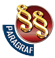 УРЕДБАО ИЗМЕНАМА И ДОПУНАМА УРЕДБЕ О УТВРЂИВАЊУ ПРОСТОРНОГ ПЛАНА ПОДРУЧЈА ПОСЕБНЕ НАМЕНЕ ИНФРАСТРУКТУРНОГ КОРИДОРА ДРЖАВНОГ ПУТА И РЕДА БР. 21 НОВИ САД - РУМА - ШАБАЦ И ДРЖАВНОГ ПУТА И РЕДА БР. 19 ШАБАЦ-ЛОЗНИЦА("Сл. гласник РС", бр. 39/2019)Град/општинаПланска и урбанистичка документацијаНови Сад – град: – Просторни план града Новог Сада и општине („Службени лист града Новог Сада”, број 9/95) – Генерални план града Новог Сада до 2021. године („Службе- ни лист града Новог Сада”, бр. 24/00, 18/01 и 39/06) – ПДР инфраструктурног коридора аутопута Е-75 на админи- стративном подручју града Новог Сада („Службени лист града Новог Сада”, број 9/06)Град/општинаПланска и урбанистичка документацијаС. Карловци – Просторни план општине Сремски Карловци („Службени лист општине Сремски Карловци”, број 8/06) – Генерални план Сремски Карловци („Службени лист општи- не Сремски Карловци”, број 14/02)Ириг – Просторни план општине Ириг („Службени лист општине Ириг”, број 6/83) – Генерални план Ириг („Службени лист општина Срема”, број 11/05)Рума – Просторни план општине Рума („Службени лист општина Срема”, број 7/15) и Генерални план Руме („Службени лист општина Срема”, бр. 35/08 и 13/15) – Техничка документација као основа за плански документ, a на нивоу разраде у складу са законском регулативомС. Митровица – град – Просторни план града Сремска Митровица („Службени лист града Сремска Митровица”, број 9/09)Шабац – град – Просторни план општине Шабац (у току је израда Концепта плана) – Генерални план за Шабац и приградска насеља Мајур, Јевре- мовац, Поцерски Причиновић, Јеленчу и Мишар („Службени лист општине Шабац”, број 10/08)Богатић – Просторни план општине Богатић (у току је израда Концепта плана)Лозница – град – Просторни план општине Лозница („Службени лист општине Лозница”, број 7/05) – Генерални план општине Лозница („Службени лист општина Лозница”, број 10/05)Редни бројОријентациона стационажа приказана у Просторном плануОријентациона стационажа приказана у Генералном пројектуВрста укрштајаИзграђеност1.0 + 000 –денивелацијапланирана2.3 + 540 –денивелацијапланирана3.7 + 400 –денивелацијапланирана4.8 + 730 –денивелацијапланирана5.9 + 2901 + 100површинскапланирана6.10 + 8052 + 308површинскапостојећа/реконструкција7.11 + 3472 + 850површинскапостојећа/реконструкција8.14 + 4005 + 940денивелацијапостојећа/реконструкција9.22 + 600 –површинскапланирана10.26 + 815 –површинскапланирана11.28 + 44019 + 130денивелацијапланирана12.35 + 730 –денивелацијапланирана13.36 + 120 –денивелацијапланирана14.37 + 010 –денивелацијапостојећа/реконструкција15.37 + 245 –денивелацијапланирана16.38 + 310 –денивелацијапланирана17.39 + 700 –денивелацијапланирана18.40 + 900 –денивелацијапланирана19.41 + 274 –денивелацијапостојећа/реконструкција20.41 + 305 –денивелацијапланирана21.42 + 740 –денивелацијапланирана22.44 + 490 –денивелацијапланирана23.44 + 705 –денивелацијапланирана24.44 + 904 –површинскапланирана25.47 + 930 –површинскапланирана26.49 + 470 –површинскапланирана27.53 + 900 –површинскапланирана28.55 + 290 –површинскапланирана29.57 + 93048 + 590површинскапланирана30.64 + 660 –површинскапланирана31.67 + 90058 + 668површинскапланирана32.71 + 50362 + 230површинскапланирана33.75 + 76066 + 400површинскапланирана34.82 + 000 –површинскапланирана35.87 + 82578 + 480површинскапланирана36.95 + 51586 + 220површинскапланирана37.103 + 600 –површинскапланирана38.115 + 520106 + 230површинскапланиранаРедни бројОријентациона стационажа приказана у Просторном плануВрста укрштајаИзграђеност1.35 + 730денивелација – петља (П1)планирана2.36 + 120денивелација – пролаз (ПР1)планирана3.37 + 010денивелација – пролаз (ПР2)постојећа/реконструкција4.37 + 245денивелација – пролаз (ПР3планирана5.38 + 310денивелација – петља (П2)планиранаРедни бројОријентациона стационажа приказана у Просторном плануВрста укрштајаИзграђеност6.39 + 700денивелација – натпутњак (Н1)планирана7.40 + 900денивелација – петља (П3)планирана8.41 + 274денивелација – надвожњак (Н2)постојећа/реконструкција9.41 + 305денивелација – пролаз (ПР4)планирана10.42 + 740денивелација – петља (П4)планирана11.44 + 490денивелација – петља (П5)планирана12.44 + 705денивелација – прелаз (ПР5)планирана13.44 + 904површинска – кружна (КР1)планиранаБрој тачкеYXБрој тачкеYX1.7408789.904988593.611647409153.484987083.242.7408797.944988580.471657409119.424987095.953.7408843.914988567.311667409073.844987094.704.7408861.364988572.541677409012.044987080.725.7408804.994988389.761687409010.774987097.246.7408762.004988198.561697409074.084987130.767.7408748.814988085.161707409073.004987144.288.7408746.954987983.971717409038.954987181.539.7408756.934987904.581727409000.844987215.3310.7408776.264987848.381737408970.794987255.9611.7408859.114987765.531747408937.554987295.5412.7408904.534987705.381757408868.754987369.7313.7408916.974987633.081767408831.534987414.3314.7408870.904987546.691777408805.894987428.2015.7408873.414987497.451787408755.104987433.0716.7408925.844987415.791797408636.764987401.6017.7408961.484987382.311807408625.524987382.7618.7408990.404987343.241817408585.194987331.1919.7409058.264987272.741827408542.734987378.3620.7409101.434987246.531837408529.234987427.5021.7409281.104987227.341847408547.584987456.2322.7409360.484987146.701857408610.264987465.9223.7409368.284987089.331867408656.574987468.5324.7409409.674987045.481877408708.744987524.2825.7409416.244987032.141887408703.354987584.4826.7409428.014986938.251897408693.894987687.4327.7409572.474986799.891907408685.204987781.8828.7409607.144986763.741917408674.034987903.4629.7409644.534986730.521927408633.824987961.4930.7409680.184986724.931937408648.704988027.5431.7409710.544986726.341947408666.024988109.2632.7409713.204986657.491957408679.864988193.8033.7409751.944986625.741967408705.574988317.4034.7409788.654986591.801977408688.264988321.5135.7409858.564986524.191987408638.824988308.5636.7409876.974986527.381997408634.634988321.1037.7409896.784986512.152007408716.384988356.27Број тачкеYXБрој тачкеYX162.7409275.984986968.703257410481.044985516.61163.7409224.834987013.11ПарцелеПарцелецеле10369/4, 10369/3, 10370/3, 10.371/3, 11767/2, 11774/2, 11774/3, 11651/3,11652/2, 11651/2, 11769/2, 11.769/3, 10368/7, 9706/3, 12695/3, 10367/3,12662/2, 11280/4, 11067/3, 11069/3, 11068/3, 11066/3, 11282/9, 11282/4,11080/2, 12730/2, 11280/5, 11308/4, 12740/2, 11282/7, 11297/5, 11297/4,12767/2, 11650/8, 11652/3, 11768/3, 12764/2, 12764/3, 11768/2, 12765/2,11650/5, 11772/4, 11773/3, 11771/4, 11771/5, 11772/3, 11773/2, 11770/3,11775/2, 12612/3, 11775/3, 11776/2, 11776/4, 9721, 9734, 10336, 10337,10726/2, 11072/10, 11766/2, 10368/6, 10368/4, 11650/7, 12612/2, 12662/3,11280/3, 12661/3, 11072/4, 11284/2, 11654, 11282/6, 10727, 10726/3,10726/1, 10725, 10724, 11653/2, 12612/1, 12658/2, 11653/3, 12662/4,12740/3, 12740/4, 11282/8, 11072/5, 11072/9, 11072/6, 11069/4, 11068/4,11067/4, 11065/3.делови9736/2, 9736/1, 9733/3, 9733/2, 9733/1, 9706/1, 9705/1, 9704/1, 9703/2,9703/1, 9702/1, 9701/1, 9700/1, 9699/1, 9698/1, 9697/1, 9696/1, 9695/1,9694/1, 9693/1, 9692/1, 9691/1, 9690/1, 9689/1, 9688/1, 9687/1, 8100/1,8097/2, 8097/1, 8089/6, 8089/5, 8089/4, 8089/3, 8089/2, 8089/1, 8088/2,8088/1, 8078/2, 8078/1, 8075/2, 8075/1, 12767/1, 12765/1, 12764/1, 12730/1,12698/1, 12696/1, 12695/1, 12662/1, 12661/4, 12661/2, 12660/2, 12660/1,12658/3, 12658/1, 12599/1, 11778/3, 11778/1, 11777/2, 11776/3, 11772/2,11771/2, 11770/2, 11770/1, 11769/1, 11768/1, 11767/1, 11766/3, 11766/1,11655/4, 11655/3, 11652/1, 11651/1, 11650/6, 11650/4, 11650/1, 11308/3,11308/2, 11306/20, 11297/1, 11285/2, 11284/3, 11282/5, 11282/3, 11282/20,11282/2, 11282/19, 11282/18, 11282/17, 11282/16, 11282/15, 11282/11,11282/10, 11282/1, 11280/6, 11280/2, 11280/1, 11080/1, 11078/1, 11077/1,11076/1, 11075/1, 11074/2, 11074/1, 11073/1, 11072/3, 11072/1, 11066/2,11066/1, 11065/2, 11065/1, 11063/1, 11062/1, 11061/1, 11060/1, 11059/1,11058/2, 11058/1, 11057/1, 11056/1, 11055/1, 11054/1, 11053/1, 11052/1,11051/2, 11051/1, 11050/2, 11050/1, 11049/2, 11049/1, 11048/2, 11048/1,11047/2, 11047/1, 11040/8, 11040/7, 11040/5, 11040/4, 11040/3, 11040/2,11040/1, 11039/6, 11039/4, 11039/3, 11039/1, 11032/3, 11031/2, 11031/1,11025/1, 11023/4, 11023/3, 11023/2, 11023/1, 10965/1, 10965/2, 10963/2,10963/1, 10708/9, 10708/8, 10708/7, 10708/3, 10708/2, 10708/1, 10691/3,10691/1, 10688/2, 10371/2, 10371/1, 10370/2, 10370/1, 10369/2, 10369/1,10368/5, 10368/3, 10368/2, 10368/1, 10367/2, 10366/2, 10366/1, 10361/2,10361/1, 10340/2, 10340/1, 10191/2, 10191/1, 10190/2, 10190/1, 10187/2,10187/1, 10180/2, 10180/1, 12761, 12729, 12728, 12721, 12717, 12715,12712, 12699, 12697, 12691, 12683, 12666, 12664, 12656, 12611, 11649,11648, 11647, 11646, 11645, 11644, 11643, 11642, 11641, 11640, 11639,11638, 11637, 11093, 11092, 11079, 11046, 11045, 11044, 11038, 11030,11029, 11024, 11022, 11021, 11020, 11019, 11011, 10964, 10962, 10961,10956, 10955, 10954, 10953, 10952, 10951, 10950, 10949, 10948, 10891,10890, 10889, 10888, 10887, 10886, 10885, 10884, 10883, 10882, 10723,10722, 10721, 10709, 10703, 10702, 10701, 10700, 10699, 10698, 10696,10695, 10694, 10693, 10692, 10690, 10689, 10687, 10360, 10359, 10358,10356, 10355, 10354, 10342, 10341, 10339, 10338, 10335, 10265, 10264,10263, 10262, 10261, 10194, 10193, 10192, 10189, 10188, 10186, 10184,10183, 10181, 10179, 10178, 10177, 10176, 10175, 10174, 10173, 10172,10171, 10170, 9735, 9732, 9731, 9730, 9729, 9728, 9727, 9726, 9723, 9722,9720, 9719, 9718, 9686, 9685, 9684, 9683, 9682, 8099, 8098, 8096, 8095,8094, 8093, 8092, 8091, 8090, 8080, 8079, 8077, 8076, 8074.ДРЖАВНИ ПУТ број 21 и број 19ДРЖАВНИ ПУТ број 21 и број 19ширина коридора (m)110ширина путног појаса (m)70саобраћајне траке (m)2 х (2 x 3,5) – ДП број 212 x 3,5 – ДП број 19стабилизована банкина (m)1,5разделна трака (m)3,0ивичне траке (m)2 x 0,5банкина (m)2 x 1,5носивост (kN)110Vrac (km/h)80/100ДРЖАВНИ ПУТ број 7ДРЖАВНИ ПУТ број 7ширина коридора (m)110ширина путног појаса (m)70саобраћајне траке (m)2 x 3,5 – постојећи коловоз2 x 3,5 – планирани коловозстабилизована банкина (m)1,85разделна трака (m)2,0ивичне траке (m)2 x 0,35банкина (m)2 x 1,5носивост (kN)110Vrac (km/h)80/100Радни притисак гасоводаПритисакод 16 до 55 bar (m)Пречник гасовода до DN 15030Пречник гасовода од DN 150 до DN 50030Пречник гасовода од DN 500 до DN 100030Пречник гасовода изнад DN 100030Радни притисак гасоводаПритисакод 16 до 55 bar (m)Пречник гасовода до DN 15010Пречник гасовода од DN 150 до DN 50012Пречник гасовода од DN 500 до DN 100015Пречник гасовода изнад DN 100020Радни притисак гасоводаПритисак16 до 55 bar (m)Путеви (рачунајући од спољне ивице земљишног појаса)30Железнички колосеци (рачунајући од спољне ивице пружног појаса)30Стубови далеководаПаралелно вођење (m)При укрштању (m)≤ 20 kV10520 kV < U ≤ 35 kV15535 kV < U ≤ 110 kV2010110 kV < U ≤ 220 kV2510220 kV < U ≤ 440 kV3015Класа локације5Минимална дубина укопавања (cm)Класа локације I80Класа локације II, III и IV100У заштитном појасу стамбеног објекта110ОбјекатМинимална дубина укопавања (cm)до дна одводних канала путева и пруга100до дна регулисаних корита водених токова100до горње коте коловозне конструкције пута135до горње ивице прага железничке пруге150до горње ивице прага индустријске пруге100до дна нерегулисаних корита водених токова150Грађевински и други објектиОбјекти који су саставни делови гасовода (удаљености у m)Објекти који су саставни делови гасовода (удаљености у m)Објекти који су саставни делови гасовода (удаљености у m)Објекти који су саставни делови гасовода (удаљености у m)Објекти који су саставни делови гасовода (удаљености у m)Грађевински и други објектиМРС, МС и РСМРС, МС и РСМРС, МС и РСБлок станицеса испуштањем гасаЧистачке станицеГрађевински и други објектиЗидане или монтажнеЗидане или монтажнеНа отвореном или под надстрешницoмБлок станицеса испуштањем гасаЧистачке станицеГрађевински и други објекти≤ 30.000 m³/h> 30.000 m³/hЗа све капацитетеЗа све капацитетеСтамбене и пословне зграде*1525303030Производне фабричке зграде и радионице*1525303030Постројења, објекти за складиштење запаљивих и горивих течности и запаљивих гасова и станица за снабдевање горивом превозних средстава у друмском саобра- ћају, мањих пловила, мањих привредних и спортских ваздухоплова*1525303030Електрични водови (надземни)За све објекте:За све објекте:За све објекте:За све објекте:За све објекте:Електрични водови (надземни)1 kV ≥ U1 kV ≥ U1 kV ≥ UВисина стуба + 3 m**Висина стуба + 3 m**Електрични водови (надземни)1 kV < U ≤ 110 kV1 kV < U ≤ 110 kV1 kV < U ≤ 110 kVВисина стуба + 3 m***Висина стуба + 3 m***Електрични водови (надземни)110 kV < U ≤ 220 kV110 kV < U ≤ 220 kV110 kV < U ≤ 220 kVВисина стуба + 3,75 m***Висина стуба + 3,75 m***Електрични водови (надземни)400 kV < U400 kV < U400 kV < UВисина стуба + 5 m***Висина стуба + 5 m***Трафо станице*3030303030Железничке пруге и објекти3030303030Индустријски колосеци1515251515Државни путеви I реда – аутопутеви3030303030Државни путеви I реда, осим аутопутева2020303020Државни путеви II реда1010101010Општински путеви610101510Водотоковиизван водног земљиштаизван водног земљиштаизван водног земљиштаизван водног земљиштаизван водног земљиштаШеталишта и паркиралишта*1015203030Остали грађев. објекти*1015201515* – ова растојања се не односе на објекте који су у функцији гасоводног система,** – али не мање од 10 m,*** – али не мање од 15 m. Ово растојање се може смањити на 8 m за водове код којих је изолација вода механички и електрично појачана* – ова растојања се не односе на објекте који су у функцији гасоводног система,** – али не мање од 10 m,*** – али не мање од 15 m. Ово растојање се може смањити на 8 m за водове код којих је изолација вода механички и електрично појачана* – ова растојања се не односе на објекте који су у функцији гасоводног система,** – али не мање од 10 m,*** – али не мање од 15 m. Ово растојање се може смањити на 8 m за водове код којих је изолација вода механички и електрично појачана* – ова растојања се не односе на објекте који су у функцији гасоводног система,** – али не мање од 10 m,*** – али не мање од 15 m. Ово растојање се може смањити на 8 m за водове код којих је изолација вода механички и електрично појачана* – ова растојања се не односе на објекте који су у функцији гасоводног система,** – али не мање од 10 m,*** – али не мање од 15 m. Ово растојање се може смањити на 8 m за водове код којих је изолација вода механички и електрично појачана* – ова растојања се не односе на објекте који су у функцији гасоводног система,** – али не мање од 10 m,*** – али не мање од 15 m. Ово растојање се може смањити на 8 m за водове код којих је изолација вода механички и електрично појачанаMOP ≤ 4 bar (m)4 bar < MOP ≤ 10 bar (m)10 bar < MOP ≤ 16 bar (m)Гасовод од челичних цеви123Гасовод од полиетиленских цеви13 –Минимална дозвољена растојања спољне ивице подземних челичних и ПЕ гасовода 4 < MOP ≤ 10 bar до:Минимално дозвољено растојање (m)Минимално дозвољено растојање (m)Минимална дозвољена растојања спољне ивице подземних челичних и ПЕ гасовода 4 < MOP ≤ 10 bar до:УкрштањеПаралелно вођењедругог гасовода0,200,60водовода и канализације0,200,40нисконапонских и високонапонских електричних каблова0,300,60електронских комуникационих каблова0,300,50шахтова и канала0,200,30високог зеленила –1,50Минимална дозвољена растојања спољне ивице подземних челичних и ПЕ гасовода MOP ≤ 4 bar до:Минимално дозвољено растојање (m)Минимално дозвољено растојање (m)Минимална дозвољена растојања спољне ивице подземних челичних и ПЕ гасовода MOP ≤ 4 bar до:УкрштањеПаралелно вођењедругог гасовода0,200,40водовода и канализације0,200,40нисконапонских и високонапонских електричних каблова0,200,40телекомуникационих и оптичких каблова0,200,40шахтова и канала0,200,30високог зеленила –1,50Минимално растојањеМинимално растојањеНазивни напонпри укрштању (m)при паралелном вођењу (m)1 kV ≥ U111 kV < U ≤ 20 kV22MOP на улазуMOP на улазуMOP на улазуКапацитет m3/hMOP ≤ 4 bar4 bar < MOP ≤ 10 bar10 bar <MOP≤ 16 barдо 160уз објекат (отвори на објекту морају бити ван зона опасности)3,0 m или уз објекат (на зид или према зиду без отвора)5,0 m или уз објекат (на зид или према зиду без отвора)од 161 од 1.5003,0 m или уз објекат(на зид или према зиду без отвора)5,0 m или уз објекат (на зид или према зиду без отвора)8,0 mод 1.501 до 6.0005,0 m8,0 m10,0 mод 6.001 до 25.0008,0 m10,0 m12,0 mпреко 25.00010,0 m12,0 m15,0 mПодземне станице1,0 m2,0 m3,0 mMOP на улазуMOP на улазуMOP на улазуMOP на улазуОбјекатMOP ≤ 4bar4 bar < MOP ≤ 10bar4 bar < MOP ≤ 10bar10 bar <MOP≤ 16barЖелезничка пруга10 m15 m15 m15 mКоловоз насељских саобраћајница3 m5 m5 m8 mОпштински пут3 m5 m5 m8 mДржавни пут8 m8 m8 m8 mИнтерне саобраћајнице3 m3 m3 m3 mИзвор опасности станице за снабдевање горивом превозних средстава у друмском саобраћају, мањих привредних и спортских ваздухоплова10 m12 m12 m15 mИзвор опасности постројења и објеката за складиштење запаљивих и горивих течности и запаљивих гасова10 m12 m12 m15 mТрансформаторска станица10 m12 m12 m15 mНадземни електро водови0 bar < MOP ≤ 16 bar:0 bar < MOP ≤ 16 bar:0 bar < MOP ≤ 16 bar:0 bar < MOP ≤ 16 bar:Надземни електро водови1 kV ≥ U1 kV ≥ UВисина стуба + 3 m*Висина стуба + 3 m*Надземни електро водови1 kV < U ≤ 110 kV1 kV < U ≤ 110 kVВисина стуба + 3 m**Висина стуба + 3 m*** али не мање од 10 m.** али не мање од 15 m. Ово растојање се може смањити на 8m за водове код којих је изолација вода механички и електрично појачана* али не мање од 10 m.** али не мање од 15 m. Ово растојање се може смањити на 8m за водове код којих је изолација вода механички и електрично појачана* али не мање од 10 m.** али не мање од 15 m. Ово растојање се може смањити на 8m за водове код којих је изолација вода механички и електрично појачана* али не мање од 10 m.** али не мање од 15 m. Ово растојање се може смањити на 8m за водове код којих је изолација вода механички и електрично појачана* али не мање од 10 m.** али не мање од 15 m. Ово растојање се може смањити на 8m за водове код којих је изолација вода механички и електрично појачанаОбјекатМинимална дубина укопавања (cm)до дна одводних канала путева и пруга100до горње коте коловозне конструкције пута135до горње ивице прага железничке пруге150